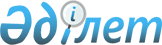 Панфилов аудандық мәслихатының 2021 жылғы 12 қаңтардағы № 6-83-448 "Панфилов ауданының Жаркент қаласы мен ауылдық округтерінің 2021-2023 жылдарға арналған бюджеттері туралы" шешіміне өзгерістер енгізу туралыАлматы облысы Панфилов аудандық мәслихатының 2021 жылғы 11 маусымдағы № 7-6-34 шешімі. Қазақстан Республикасының Әділет министрлігінде 2021 жылы 26 маусымда № 23199 болып тіркелді
      Панфилов аудандық мәслихаты ШЕШТІ: 
      1. Панфилов аудандық мәслихатының "Панфилов ауданының Жаркент қаласы мен ауылдық округтерінің 2021-2023 жылдарға арналған бюджеттері туралы" 2021 жылғы 12 қаңтардағы № 6-83-448 (Нормативтік құқықтық актілерді мемлекеттік тіркеу тізілімінде № 5872 болып тіркелген) шешіміне келесі өзгерістер енгізілсін: 
      көрсетілген шешімнің 1, 2, 3, 4, 5, 6, 7, 8, 9, 10, 11, 12, 13, 14-тармақтары жаңа редакцияда баяндалсын:
      "1. 2021-2023 жылдарға арналған Жаркент қаласының бюджеті тиісінше осы шешімнің 1, 2, және 3-қосымшаларына сәйкес, оның ішінде 2021 жылға келесі көлемдерде бекітілсін:
      1) кірістер 318 858 мың теңге, оның ішінде: 
      салықтық түсімдер 235 088 мың теңге; 
      салықтық емес түсімдер 0 теңге; 
      негізгі капиталды сатудан түсетін түсімдер 0 теңге; 
      трансферттер түсімі 83 770 мың теңге; 
      2) шығындар 321 943 мың теңге; 
      3) таза бюджеттік кредиттеу 0 теңге, оның ішінде: 
      бюджеттік кредиттер 0 теңге; 
      бюджеттік кредиттерді өтеу 0 теңге; 
      4) қаржы активтерімен операциялар бойынша сальдо 0 теңге, оның ішінде: 
      қаржы активтерін сатып алу 0 теңге; 
      мемлекеттің қаржы активтерін сатудан түсетін түсімдер 0 теңге; 
      5) бюджет тапшылығы (профициті) (-) 3 085 мың теңге; 
      6) бюджет тапшылығын қаржыландыру (профицитін пайдалану) 3 085 мың теңге, оның ішінде:
      қарыздар түсімі 0 теңге; 
      қарыздарды өтеу 0 теңге;
      бюджет қаражатының пайдаланылатын қалдықтары 3 085 мың теңге."; 
      "2. 2021-2023 жылдарға арналған Айдарлы ауылдық округінің бюджеті тиісінше осы шешімнің 4, 5 және 6-қосымшаларына сәйкес, оның ішінде 2021 жылға келесі көлемдерде бекітілсін:
      1) кірістер 23 561 мың теңге, оның ішінде: 
      салықтық түсімдер 2 778 мың теңге; 
      салықтық емес түсімдер 0 теңге; 
      негізгі капиталды сатудан түсетін түсімдер 0 теңге; 
      трансферттер түсімі 20 783 мың теңге; 
      2) шығындар 23 661 мың теңге; 
      3) таза бюджеттік кредиттеу 0 теңге, оның ішінде: 
      бюджеттік кредиттер 0 теңге; 
      бюджеттік кредиттерді өтеу 0 теңге; 
      4) қаржы активтерімен операциялар бойынша сальдо 0 теңге, оның ішінде: 
      қаржы активтерін сатып алу 0 теңге; 
      мемлекеттің қаржы активтерін сатудан түсетін түсімдер 0 теңге; 
      5) бюджет тапшылығы (профициті) (-) 100 мың теңге; 
      6) бюджет тапшылығын қаржыландыру (профицитін пайдалану) 100 мың теңге, оның ішінде: 
      қарыздар түсімі 0 теңге; 
      қарыздарды өтеу 0 теңге;
      бюджет қаражатының пайдаланылатын қалдықтары 100 мың теңге."; 
      "3. 2021-2023 жылдарға арналған Басқұншы ауылдық округінің бюджеті тиісінше осы шешімнің 7, 8 және 9-қосымшаларына сәйкес, оның ішінде 2021 жылға келесі көлемдерде бекітілсін:
      1) кірістер 38 575 мың теңге, оның ішінде: 
      салықтық түсімдер 8 127 мың теңге; 
      салықтық емес түсімдер 0 теңге; 
      негізгі капиталды сатудан түсетін түсімдер 0 теңге; 
      трансферттер түсімі 30 448 мың теңге; 
      2) шығындар 42 814 мың теңге; 
      3) таза бюджеттік кредиттеу 0 теңге, оның ішінде: 
      бюджеттік кредиттер 0 теңге; 
      бюджеттік кредиттерді өтеу 0 теңге; 
      4) қаржы активтерімен операциялар бойынша сальдо 0 теңге, оның ішінде: 
      қаржы активтерін сатып алу 0 теңге; 
      мемлекеттің қаржы активтерін сатудан түсетін түсімдер 0 теңге; 
      5) бюджет тапшылығы (профициті) (-) 4 239 мың теңге; 
      6) бюджет тапшылығын қаржыландыру (профицитін пайдалану) 4 239 мың теңге, оның ішінде:
      қарыздар түсімі 0 теңге; 
      қарыздарды өтеу 0 теңге;
      бюджет қаражатының пайдаланылатын қалдықтары 4 239 мың теңге."; 
      "4. 2021-2023 жылдарға арналған Бірлік ауылдық округінің бюджеті тиісінше осы шешімнің 10, 11 және 12-қосымшаларына сәйкес, оның ішінде 2021 жылға келесі көлемдерде бекітілсін:
      1) кірістер 36 361 мың теңге, оның ішінде: 
      салықтық түсімдер 12 073 мың теңге; 
      салықтық емес түсімдер 0 теңге; 
      негізгі капиталды сатудан түсетін түсімдер 0 теңге; 
      трансферттер түсімі 24 288 мың теңге; 
      2) шығындар 40 708 мың теңге; 
      3) таза бюджеттік кредиттеу 0 теңге, оның ішінде: 
      бюджеттік кредиттер 0 теңге; 
      бюджеттік кредиттерді өтеу 0 теңге; 
      4) қаржы активтерімен операциялар бойынша сальдо 0 теңге, оның ішінде: 
      қаржы активтерін сатып алу 0 теңге; 
      мемлекеттің қаржы активтерін сатудан түсетін түсімдер 0 теңге; 
      5) бюджет тапшылығы (профициті) (-) 4 347 мың теңге; 
      6) бюджет тапшылығын қаржыландыру (профицитін пайдалану) 4 347 мың теңге, оның ішінде:
      қарыздар түсімі 0 теңге; 
      қарыздарды өтеу 0 теңге;
      бюджет қаражатының пайдаланылатын қалдықтары 4 347 мың теңге."; 
      "5. 2021-2023 жылдарға арналған Жаскент ауылдық округінің бюджеті тиісінше осы шешімнің 13, 14 және 15-қосымшаларына сәйкес, оның ішінде 2021 жылға келесі көлемдерде бекітілсін:
      1) кірістер 32 467 мың теңге, оның ішінде: 
      салықтық түсімдер 8 478 мың теңге; 
      салықтық емес түсімдер 0 теңге; 
      негізгі капиталды сатудан түсетін түсімдер 0 теңге; 
      трансферттер түсімі 23 989 мың теңге; 
      2) шығындар 34 448 мың теңге; 
      3) таза бюджеттік кредиттеу 0 теңге, оның ішінде: 
      бюджеттік кредиттер 0 теңге; 
      бюджеттік кредиттерді өтеу 0 теңге; 
      4) қаржы активтерімен операциялар бойынша сальдо 0 теңге, оның ішінде: 
      қаржы активтерін сатып алу 0 теңге; 
      мемлекеттің қаржы активтерін сатудан түсетін түсімдер 0 теңге; 
      5) бюджет тапшылығы (профициті) (-) 1 981 мың теңге; 
      6) бюджет тапшылығын қаржыландыру (профицитін пайдалану) 1 981 мың теңге, оның ішінде:
      қарыздар түсімі 0 теңге; 
      қарыздарды өтеу 0 теңге;
      бюджет қаражатының пайдаланылатын қалдықтары 1 981 мың теңге."; 
      "6. 2021-2023 жылдарға арналған Көктал ауылдық округінің бюджеті тиісінше осы шешімнің 16, 17 және 18-қосымшаларына сәйкес, оның ішінде 2021 жылға келесі көлемдерде бекітілсін:
      1) кірістер 80 430 мың теңге, оның ішінде: 
      салықтық түсімдер 27 296 мың теңге; 
      салықтық емес түсімдер 0 теңге; 
      негізгі капиталды сатудан түсетін түсімдер 0 теңге; 
      трансферттер түсімі 53 134 мың теңге; 
      2) шығындар 91 006 мың теңге; 
      3) таза бюджеттік кредиттеу 0 теңге, оның ішінде: 
      бюджеттік кредиттер 0 теңге; 
      бюджеттік кредиттерді өтеу 0 теңге; 
      4) қаржы активтерімен операциялар бойынша сальдо 0 теңге, оның ішінде: 
      қаржы активтерін сатып алу 0 теңге; 
      мемлекеттің қаржы активтерін сатудан түсетін түсімдер 0 теңге; 
      5) бюджет тапшылығы (профициті) (-) 10 576 мың теңге; 
      6) бюджет тапшылығын қаржыландыру (профицитін пайдалану) 10 576 мың теңге, оның ішінде:
      қарыздар түсімі 0 теңге; 
      қарыздарды өтеу 0 теңге;
      бюджет қаражатының пайдаланылатын қалдықтары 10 576 мың теңге."; 
      "7. 2021-2023 жылдарға арналған Қоңырөлең ауылдық округінің бюджеті тиісінше осы шешімнің 19, 20 және 21-қосымшаларына сәйкес, оның ішінде 2021 жылға келесі көлемдерде бекітілсін:
      1) кірістер 37 815 мың теңге, оның ішінде: 
      салықтық түсімдер 9 489 мың теңге; 
      салықтық емес түсімдер 0 теңге; 
      негізгі капиталды сатудан түсетін түсімдер 0 теңге; 
      трансферттер түсімі 28 326 мың теңге; 
      2) шығындар 40 581 мың теңге; 
      3) таза бюджеттік кредиттеу 0 теңге, оның ішінде: 
      бюджеттік кредиттер 0 теңге; 
      бюджеттік кредиттерді өтеу 0 теңге; 
      4) қаржы активтерімен операциялар бойынша сальдо 0 теңге, оның ішінде: 
      қаржы активтерін сатып алу 0 теңге; 
      мемлекеттің қаржы активтерін сатудан түсетін түсімдер 0 теңге; 
      5) бюджет тапшылығы (профициті) (-) 2 766 мың теңге; 
      6) бюджет тапшылығын қаржыландыру (профицитін пайдалану) 2 766 мың теңге, оның ішінде:
      қарыздар түсімі 0 теңге; 
      қарыздарды өтеу 0 теңге;
      бюджет қаражатының пайдаланылатын қалдықтары 2 766 мың теңге."; 
      "8. 2021-2023 жылдарға арналған Пенжім ауылдық округінің бюджеті тиісінше осы шешімнің 22, 23 және 24-қосымшаларына сәйкес, оның ішінде 2021 жылға келесі көлемдерде бекітілсін:
      1) кірістер 108 482 мың теңге, оның ішінде: 
      салықтық түсімдер 38 821 мың теңге; 
      салықтық емес түсімдер 0 теңге; 
      негізгі капиталды сатудан түсетін түсімдер 0 теңге; 
      трансферттер түсімі 69 661 мың теңге; 
      2) шығындар 109 781 мың теңге; 
      3) таза бюджеттік кредиттеу 0 теңге, оның ішінде: 
      бюджеттік кредиттер 0 теңге; 
      бюджеттік кредиттерді өтеу 0 теңге; 
      4) қаржы активтерімен операциялар бойынша сальдо 0 теңге, оның ішінде: 
      қаржы активтерін сатып алу 0 теңге; 
      мемлекеттің қаржы активтерін сатудан түсетін түсімдер 0 теңге; 
      5) бюджет тапшылығы (профициті) (-) 1 299 мың теңге; 
      6) бюджет тапшылығын қаржыландыру (профицитін пайдалану) 1 299 мың теңге, оның ішінде:
      қарыздар түсімі 0 теңге; 
      қарыздарды өтеу 0 теңге;
      бюджет қаражатының пайдаланылатын қалдықтары 1 299 мың теңге."; 
      "9. 2021-2023 жылдарға арналған Сарыбел ауылдық округінің бюджеті тиісінше осы шешімнің 25, 26 және 27-қосымшаларына сәйкес, оның ішінде 2021 жылға келесі көлемдерде бекітілсін:
      1) кірістер 32 998 мың теңге, оның ішінде: 
      салықтық түсімдер 7 459 мың теңге; 
      салықтық емес түсімдер 0 теңге; 
      негізгі капиталды сатудан түсетін түсімдер 0 теңге; 
      трансферттер түсімі 25 539 мың теңге; 
      2) шығындар 33 373 мың теңге; 
      3) таза бюджеттік кредиттеу 0 теңге, оның ішінде: 
      бюджеттік кредиттер 0 теңге; 
      бюджеттік кредиттерді өтеу 0 теңге; 
      4) қаржы активтерімен операциялар бойынша сальдо 0 теңге, оның ішінде: 
      қаржы активтерін сатып алу 0 теңге; 
      мемлекеттің қаржы активтерін сатудан түсетін түсімдер 0 теңге; 
      5) бюджет тапшылығы (профициті) (-) 375 мың теңге; 
      6) бюджет тапшылығын қаржыландыру (профицитін пайдалану) 375 мың теңге, оның ішінде: 
      қарыздар түсімі 0 теңге; 
      қарыздарды өтеу 0 теңге;
      бюджет қаражатының пайдаланылатын қалдықтары 375 мың теңге."; 
      "10. 2021-2023 жылдарға арналған Талды ауылдық округінің бюджеті тиісінше осы шешімнің 28, 29 және 30-қосымшаларына сәйкес, оның ішінде 2021 жылға келесі көлемдерде бекітілсін:
      1) кірістер 37 783 мың теңге, оның ішінде: 
      салықтық түсімдер 7 019 мың теңге; 
      салықтық емес түсімдер 0 теңге; 
      негізгі капиталды сатудан түсетін түсімдер 0 теңге; 
      трансферттер түсімі 30 764 мың теңге; 
      2) шығындар 43 038 мың теңге; 
      3) таза бюджеттік кредиттеу 0 теңге, оның ішінде: 
      бюджеттік кредиттер 0 теңге; 
      бюджеттік кредиттерді өтеу 0 теңге; 
      4) қаржы активтерімен операциялар бойынша сальдо 0 теңге, оның ішінде: 
      қаржы активтерін сатып алу 0 теңге; 
      мемлекеттің қаржы активтерін сатудан түсетін түсімдер 0 теңге; 
      5) бюджет тапшылығы (профициті) (-) 5 255 мың теңге; 
      6) бюджет тапшылығын қаржыландыру (профицитін пайдалану) 5 255 мың теңге, оның ішінде:
      қарыздар түсімі 0 теңге; 
      қарыздарды өтеу 0 теңге;
      бюджет қаражатының пайдаланылатын қалдықтары 5 255 мың теңге."; 
      "11. 2021-2023 жылдарға арналған Үлкенағаш ауылдық округінің бюджеті тиісінше осы шешімнің 31, 32 және 33-қосымшаларына сәйкес, оның ішінде 2021 жылға келесі көлемдерде бекітілсін: 
      1) кірістер 32 305 мың теңге, оның ішінде: 
      салықтық түсімдер 5 086 мың теңге; 
      салықтық емес түсімдер 0 теңге; 
      негізгі капиталды сатудан түсетін түсімдер 0 теңге; 
      трансферттер түсімі 27 219 мың теңге; 
      2) шығындар 33 793 мың теңге; 
      3) таза бюджеттік кредиттеу 0 теңге, оның ішінде: 
      бюджеттік кредиттер 0 теңге; 
      бюджеттік кредиттерді өтеу 0 теңге; 
      4) қаржы активтерімен операциялар бойынша сальдо 0 теңге, оның ішінде: 
      қаржы активтерін сатып алу 0 теңге; 
      мемлекеттің қаржы активтерін сатудан түсетін түсімдер 0 теңге; 
      5) бюджет тапшылығы (профициті) (-) 1 488 мың теңге; 
      6) бюджет тапшылығын қаржыландыру (профицитін пайдалану) 1 488 мың теңге, оның ішінде:
      қарыздар түсімі 0 теңге; 
      қарыздарды өтеу 0 теңге;
      бюджет қаражатының пайдаланылатын қалдықтары 1 488 мың теңге."; 
      "12. 2021-2023 жылдарға арналған Үлкеншыған ауылдық округінің бюджеті тиісінше осы шешімнің 34, 35 және 36-қосымшаларына сәйкес, оның ішінде 2021 жылға келесі көлемдерде бекітілсін: 
      1) кірістер 67 286 мың теңге, оның ішінде: 
      салықтық түсімдер 25 635 мың теңге; 
      салықтық емес түсімдер 0 теңге; 
      негізгі капиталды сатудан түсетін түсімдер 0 теңге; 
      трансферттер түсімі 41 651 мың теңге; 
      2) шығындар 76 571 мың теңге; 
      3) таза бюджеттік кредиттеу 0 теңге, оның ішінде: 
      бюджеттік кредиттер 0 теңге; 
      бюджеттік кредиттерді өтеу 0 теңге; 
      4) қаржы активтерімен операциялар бойынша сальдо 0 теңге, оның ішінде: 
      қаржы активтерін сатып алу 0 теңге; 
      мемлекеттің қаржы активтерін сатудан түсетін түсімдер 0 теңге; 
      5) бюджет тапшылығы (профициті) (-) 9 285 мың теңге; 
      6) бюджет тапшылығын қаржыландыру (профицитін пайдалану) 9 285 мың теңге, оның ішінде:
      қарыздар түсімі 0 теңге; 
      қарыздарды өтеу 0 теңге;
      бюджет қаражатының пайдаланылатын қалдықтары 9 285 мың теңге."; 
      "13. 2021-2023 жылдарға арналған Үшарал ауылдық округінің бюджеті тиісінше осы шешімнің 37, 38 және 39-қосымшаларына сәйкес, оның ішінде 2021 жылға келесі көлемдерде бекітілсін:
      1) кірістер 117 504 мың теңге, оның ішінде: 
      салықтық түсімдер 10 631 мың теңге; 
      салықтық емес түсімдер 0 теңге; 
      негізгі капиталды сатудан түсетін түсімдер 0 теңге; 
      трансферттер түсімі 106 873 мың теңге; 
      2) шығындар 123 329 мың теңге; 
      3) таза бюджеттік кредиттеу 0 теңге, оның ішінде: 
      бюджеттік кредиттер 0 теңге; 
      бюджеттік кредиттерді өтеу 0 теңге; 
      4) қаржы активтерімен операциялар бойынша сальдо 0 теңге, оның ішінде: 
      қаржы активтерін сатып алу 0 теңге; 
      мемлекеттің қаржы активтерін сатудан түсетін түсімдер 0 теңге; 
      5) бюджет тапшылығы (профициті) (-) 5 825 мың теңге; 
      6) бюджет тапшылығын қаржыландыру (профицитін пайдалану) 5 825 мың теңге, оның ішінде:
      қарыздар түсімі 0 теңге; 
      қарыздарды өтеу 0 теңге;
      бюджет қаражатының пайдаланылатын қалдықтары 5 825 мың теңге."; 
      "14. 2021-2023 жылдарға арналған Шолақай ауылдық округінің бюджеті тиісінше осы шешімнің 40, 41 және 42-қосымшаларына сәйкес, оның ішінде 2021 жылға келесі көлемдерде бекітілсін:
      1) кірістер 35 499 мың теңге, оның ішінде: 
      салықтық түсімдер 10 693 мың теңге; 
      салықтық емес түсімдер 0 теңге; 
      негізгі капиталды сатудан түсетін түсімдер 0 теңге; 
      трансферттер түсімі 24 806 мың теңге; 
      2) шығындар 37 437 мың теңге; 
      3) таза бюджеттік кредиттеу 0 теңге, оның ішінде: 
      бюджеттік кредиттер 0 теңге; 
      бюджеттік кредиттерді өтеу 0 теңге; 
      4) қаржы активтерімен операциялар бойынша сальдо 0 теңге, оның ішінде: 
      қаржы активтерін сатып алу 0 теңге; 
      мемлекеттің қаржы активтерін сатудан түсетін түсімдер 0 теңге; 
      5) бюджет тапшылығы (профициті) (-) 1 938 мың теңге; 
      6) бюджет тапшылығын қаржыландыру (профицитін пайдалану) 1 938 мың теңге, оның ішінде:
      қарыздар түсімі 0 теңге; 
      қарыздарды өтеу 0 теңге;
      бюджет қаражатының пайдаланылатын қалдықтары 1 938 мың теңге.". 
      2. Көрсетілген шешімнің 1, 4, 7, 10, 13, 16, 19, 22, 25, 28, 31, 34, 37, 40-қосымшалары осы шешімнің 1, 2, 3, 4, 5, 6, 7, 8, 9, 10, 11, 12, 13, 14-қосымшаларына сәйкес жаңа редакцияда баяндалсын.
      3. Осы шешім 2021 жылдың 1 қаңтарынан бастап қолданысқа енгізіледі. 2021 жылға арналған Жаркент қаласының бюджеті  2021 жылға арналған Айдарлы ауылдық округінің бюджеті 2021 жылға арналған Басқұншы ауылдық округінің бюджеті  2021 жылға арналған Бірлік ауылдық округінің бюджеті  2021 жылға арналған Жаскент ауылдық округінің бюджеті  2021 жылға арналған Көктал ауылдық округінің бюджеті  2021 жылға арналған Қоңырөлең ауылдық округінің бюджеті 2021 жылға арналған Пенжім ауылдық округінің бюджеті 2021 жылға арналған Сарыбел ауылдық округінің бюджеті  2021 жылға арналған Талды ауылдық округінің бюджеті  2021 жылға арналған Үлкенағаш ауылдық округінің бюджеті  2021 жылға арналған Үлкеншыған ауылдық округінің бюджеті  2021 жылға арналған Үшарал ауылдық округінің бюджеті  2021 жылға арналған Шолақай ауылдық округінің бюджеті 
					© 2012. Қазақстан Республикасы Әділет министрлігінің «Қазақстан Республикасының Заңнама және құқықтық ақпарат институты» ШЖҚ РМК
				
      Панфилов аудандық мәслихатының

      сессия төрағасы

А. Батырхан

      Панфилов аудандық мәслихатының

      хатшысы

Е. Шокпаров
Панфилов аудандық мәслихатының 2021 жылғы 11 маусымдағы № 7-6-34 шешіміне 1-қосымшаПанфилов аудандық мәслихатының 2021 жылғы 12 қаңтардағы № 6-83-448 шешіміне 1-қосымша
Санаты
Санаты
Санаты
Санаты
Сомасы (мың теңге) 
Сыныбы
Сыныбы
Сыныбы
Сомасы (мың теңге) 
Кіші сыныбы
Кіші сыныбы
Сомасы (мың теңге) 
Атауы
Сомасы (мың теңге) 
1
2
3
4
5
1. Кірістер
318 858
1
Салықтық түсімдер
235 088
01
Табыс салығы 
41 420
2
Жеке табыс салығы
41 420
04
Меншiкке салынатын салықтар
193 107
1
Мүлiкке салынатын салықтар 
2 539
3
Жер салығы 
11 833
4
Көлiк құралдарына салынатын салық 
178 735
05
Тауарларға, жұмыстарға және қызметтерге салынатын iшкi салықтар 
561
4
Кәсiпкерлiк және кәсiби қызметтi жүргiзгенi үшiн алынатын алымдар
561
4
Трансферттердің түсімдері
83 770
02
Мемлекеттiк басқарудың жоғары тұрған органдарынан түсетiн трансферттер
83 770
3
Аудандардың (облыстық маңызы бар қаланың) бюджетінен трансферттер
83 770
Функционалдық топ
Функционалдық топ
Функционалдық топ
Функционалдық топ
Функционалдық топ
Сомасы (мың теңге)
Функционалдық кіші топ
Функционалдық кіші топ
Функционалдық кіші топ
Функционалдық кіші топ
Сомасы (мың теңге)
Бюджеттік бағдарламалардың әкімшісі
Бюджеттік бағдарламалардың әкімшісі
Бюджеттік бағдарламалардың әкімшісі
Сомасы (мың теңге)
Бюджеттік бағдарлама
Бюджеттік бағдарлама
Сомасы (мың теңге)
Атауы
Сомасы (мың теңге)
1
2
3
4
5
6
2. Шығындар
321 943
01
Жалпы сипаттағы мемлекеттiк қызметтер
37 009
1
Мемлекеттiк басқарудың жалпы функцияларын орындайтын өкiлдi, атқарушы және басқа органдар
37 009
124
Аудандық маңызы бар қала, ауыл, кент, ауылдық округ әкімінің аппараты
37 009
001
Аудандық маңызы бар қала, ауыл, кент, ауылдық округ әкімінің қызметін қамтамасыз ету жөніндегі қызметтер
36 759
022
Мемлекеттік органның күрделі шығыстары
250
07
Тұрғын үй-коммуналдық шаруашылық
104 534
3
Елді-мекендерді көркейту
104 534
124
Аудандық маңызы бар қала, ауыл, кент, ауылдық округ әкімінің аппараты
104 534
008
Елді мекендердегі көшелерді жарықтандыру
39 964
009
Елді мекендердің санитариясын қамтамасыз ету
43 806
011
Елді мекендерді абаттандыру мен көгалдандыру
20 764
15
Трансферттер
180 400
1
Трансферттер
180 400
124
Аудандық маңызы бар қала, ауыл, кент, ауылдық округ әкімінің аппараты
180 400
043
Бюджеттік алып коюлар
177 523
048
Пайдаланылмаған (толық пайдаланылмаған) нысаналы трансферттерді қайтару
2 501
051
Заңнаманы өзгертуге байланысты жоғары тұрған бюджеттің шығындарын өтеуге төменгі тұрған бюджеттен ағымдағы нысаналы трансферттер
376
3. Таза бюджеттік кредиттеу
0
Бюджеттік кредиттер
0
Санаты
Санаты
Санаты
Санаты
Сомасы (мың теңге) 
Сыныбы
Сыныбы
Сыныбы
Сомасы (мың теңге) 
Ішкі сыныбы
Ішкі сыныбы
Сомасы (мың теңге) 
Атауы
Сомасы (мың теңге) 
1
2
3
4
5
5
Бюджеттік кредиттерді өтеу
0
01
Бюджеттік кредиттерді өтеу
0
1
Мемлекеттік бюджеттен берілген бюджеттік кредиттерді өтеу
0
Функционалдық топ
Функционалдық топ
Функционалдық топ
Функционалдық топ
Функционалдық топ
Сомасы (мың теңге)
Функционалдық кіші топ
Функционалдық кіші топ
Функционалдық кіші топ
Функционалдық кіші топ
Сомасы (мың теңге)
Бюджеттік бағдарламалардың әкімшісі
Бюджеттік бағдарламалардың әкімшісі
Бюджеттік бағдарламалардың әкімшісі
Сомасы (мың теңге)
Бюджеттік бағдарлама
Бюджеттік бағдарлама
Сомасы (мың теңге)
Атауы
1
2
3
4
5
6
4. Қаржы активтерімен операциялар бойынша сальдо
0
Санаты
Санаты
Санаты
Санаты
Сомасы (мың теңге) 
Сыныбы
Сыныбы
Сыныбы
Сомасы (мың теңге) 
Ішкі сыныбы
Ішкі сыныбы
Сомасы (мың теңге) 
Атауы
Сомасы (мың теңге) 
1
2
3
4
5
Мемлекеттің қаржы активтерін сатудан түсетін түсімдер
0
Санаты
Санаты
Санаты
Санаты
Сомасы (мың теңге) 
Сыныбы
Сыныбы
Сыныбы
Сомасы (мың теңге) 
Ішкі сыныбы
Ішкі сыныбы
Сомасы (мың теңге) 
Атауы
Сомасы (мың теңге) 
1
2
3
4
5
5. Бюджет тапшылығы (профициті)
-3 085
6. Бюджет тапшылығын қаржыландыру (профицитін пайдалану)
3 085
7
Қарыздар түсімі
0
01
Мемлекеттік ішкі қарыздар 
0
2
Қарыз алу келісімшарттары
0
8
Бюджет қаражаттарының пайдаланылатын қалдықтары
3 085
01
Бюджет қаражаты қалдықтары
3 085
1
Бюджет қаражатының бос қалдықтары
3 085
Функционалдық топ
Функционалдық топ
Функционалдық топ
Функционалдық топ
Функционалдық топ
Сомасы (мың теңге)
Функционалдық кіші топ
Функционалдық кіші топ
Функционалдық кіші топ
Функционалдық кіші топ
Сомасы (мың теңге)
Бюджеттік бағдарламалардың әкімшісі
Бюджеттік бағдарламалардың әкімшісі
Бюджеттік бағдарламалардың әкімшісі
Сомасы (мың теңге)
Бюджеттік бағдарлама
Бюджеттік бағдарлама
Сомасы (мың теңге)
Атауы
Сомасы (мың теңге)
1
2
3
4
5
6
16
Қарыздарды өтеу
0
1
Қарыздарды өтеу
0
124
Аудандық маңызы бар қала, ауыл, кент, ауылдық округ әкімінің аппараты
0
056
Аудандық маңызы бар қала, ауыл, кент, ауылдық округ әкімі аппаратының жоғары тұрған бюджет алдындағы борышын өтеу
0Панфилов аудандық мәслихатының 2021 жылғы 11 маусымдағы № 7-6-34 шешіміне 2-қосымшаПанфилов аудандық мәслихатының 2021 жылғы 12 қаңтардағы № 6-83-448 шешіміне 4-қосымша
Санаты
Санаты
Санаты
Санаты
Сомасы (мың теңге) 
Сыныбы
Сыныбы
Сыныбы
Сомасы (мың теңге) 
Кіші сыныбы
Кіші сыныбы
Сомасы (мың теңге) 
Атауы
Сомасы (мың теңге) 
1
2
3
4
5
1. Кірістер
23 561
1
Салықтық түсімдер
2 778
01
Табыс салығы 
58
2
Жеке табыс салығы
58
04
Меншiкке салынатын салықтар
2 720
1
Мүлiкке салынатын салықтар 
26
3
Жер салығы 
106
4
Көлiк құралдарына салынатын салық 
2 588
4
Трансферттердің түсімдері
20 783
02
Мемлекеттiк басқарудың жоғары тұрған органдарынан түсетiн трансферттер
20 783
3
Аудандардың (облыстық маңызы бар қаланың) бюджетінен трансферттер
20 783
Функционалдық топ
Функционалдық топ
Функционалдық топ
Функционалдық топ
Функционалдық топ
Сомасы (мың теңге)
Функционалдық кіші топ
Функционалдық кіші топ
Функционалдық кіші топ
Функционалдық кіші топ
Сомасы (мың теңге)
Бюджеттік бағдарламалардың әкімшісі
Бюджеттік бағдарламалардың әкімшісі
Бюджеттік бағдарламалардың әкімшісі
Сомасы (мың теңге)
Бюджеттік бағдарлама
Бюджеттік бағдарлама
Сомасы (мың теңге)
Атауы
Сомасы (мың теңге)
1
2
3
4
5
6
2. Шығындар
23 661
01
Жалпы сипаттағы мемлекеттiк қызметтер
18 123
1
Мемлекеттiк басқарудың жалпы функцияларын орындайтын өкiлдi, атқарушы және басқа органдар
18 123
124
Аудандық маңызы бар қала, ауыл, кент, ауылдық округ әкімінің аппараты
18 123
001
Аудандық маңызы бар қала, ауыл, кент, ауылдық округ әкімінің қызметін қамтамасыз ету жөніндегі қызметтер
18 123
07
Тұрғын үй-коммуналдық шаруашылық
3 079
3
Елді-мекендерді көркейту
3 079
124
Аудандық маңызы бар қала, ауыл, кент, ауылдық округ әкімінің аппараты
3 079
008
Елді мекендердегі көшелерді жарықтандыру
577
009
Елді мекендердің санитариясын қамтамасыз ету
1 960
011
Елді мекендерді абаттандыру мен көгалдандыру
542
13
Басқалар
1 975
9
Басқалар
1 975
124
Аудандық маңызы бар қала, ауыл, кент, ауылдық округ әкімінің аппараты
1 975
040
Өңірлерді дамытудың 2025 жылға дейінгі мемлекеттік бағдарламасы шеңберінде өңірлерді экономикалық дамытуға жәрдемдесу бойынша шараларды іске асыруға ауылдық елді мекендерді жайластыруды шешуге арналған іс-шараларды іске асыру
1 975
15
Трансферттер
484
1
Трансферттер
484
124
Аудандық маңызы бар қала, ауыл, кент, ауылдық округ әкімінің аппараты
484
048
Пайдаланылмаған (толық пайдаланылмаған) нысаналы трансферттерді қайтару
100
051
Заңнаманы өзгертуге байланысты жоғары тұрған бюджеттің шығындарын өтеуге төменгі тұрған бюджеттен ағымдағы нысаналы трансферттер
384
3. Таза бюджеттік кредиттеу
0
Бюджеттік кредиттер
0
Санаты
Санаты
Санаты
Санаты
Сомасы (мың теңге) 
Сыныбы
Сыныбы
Сыныбы
Сомасы (мың теңге) 
Ішкі сыныбы
Ішкі сыныбы
Сомасы (мың теңге) 
Атауы
Сомасы (мың теңге) 
1
2
3
4
5
5
Бюджеттік кредиттерді өтеу
0
01
Бюджеттік кредиттерді өтеу
0
1
Мемлекеттік бюджеттен берілген бюджеттік кредиттерді өтеу
0
Функционалдық топ
Функционалдық топ
Функционалдық топ
Функционалдық топ
Функционалдық топ
Сомасы (мың теңге)
Функционалдық кіші топ
Функционалдық кіші топ
Функционалдық кіші топ
Функционалдық кіші топ
Сомасы (мың теңге)
Бюджеттік бағдарламалардың әкімшісі
Бюджеттік бағдарламалардың әкімшісі
Бюджеттік бағдарламалардың әкімшісі
Сомасы (мың теңге)
Бюджеттік бағдарлама
Бюджеттік бағдарлама
Сомасы (мың теңге)
Атауы
1
2
3
4
5
6
4. Қаржы активтерімен операциялар бойынша сальдо
0
Санаты
Санаты
Санаты
Санаты
Сомасы (мың теңге) 
Сыныбы
Сыныбы
Сыныбы
Сомасы (мың теңге) 
Ішкі сыныбы
Ішкі сыныбы
Сомасы (мың теңге) 
Атауы
Сомасы (мың теңге) 
1
2
3
4
5
Мемлекеттің қаржы активтерін сатудан түсетін түсімдер
0
Санаты
Санаты
Санаты
Санаты
Сомасы (мың теңге) 
Сыныбы
Сыныбы
Сыныбы
Сомасы (мың теңге) 
Ішкі сыныбы
Ішкі сыныбы
Сомасы (мың теңге) 
Атауы
Сомасы (мың теңге) 
1
2
3
4
5
5. Бюджет тапшылығы (профициті)
-100
6. Бюджет тапшылығын қаржыландыру (профицитін пайдалану)
100
7
Қарыздар түсімі
0
01
Мемлекеттік ішкі қарыздар 
0
2
Қарыз алу келісімшарттары
0
8
Бюджет қаражаттарының пайдаланылатын қалдықтары
100
01
Бюджет қаражаты қалдықтары
100
1
Бюджет қаражатының бос қалдықтары
100
Функционалдық топ
Функционалдық топ
Функционалдық топ
Функционалдық топ
Функционалдық топ
Сомасы (мың теңге)
Функционалдық кіші топ
Функционалдық кіші топ
Функционалдық кіші топ
Функционалдық кіші топ
Сомасы (мың теңге)
Бюджеттік бағдарламалардың әкімшісі
Бюджеттік бағдарламалардың әкімшісі
Бюджеттік бағдарламалардың әкімшісі
Сомасы (мың теңге)
Бюджеттік бағдарлама
Бюджеттік бағдарлама
Сомасы (мың теңге)
Атауы
Сомасы (мың теңге)
1
2
3
4
5
6
16
Қарыздарды өтеу
0
1
Қарыздарды өтеу
0
124
Аудандық маңызы бар қала, ауыл, кент, ауылдық округ әкімінің аппараты
0
056
Аудандық маңызы бар қала, ауыл, кент, ауылдық округ әкімі аппаратының жоғары тұрған бюджет алдындағы борышын өтеу
0Панфилов аудандық мәслихатының 2021 жылғы 11 маусымдағы № 7-6-34 шешіміне 3-қосымшаПанфилов аудандық мәслихатының 2021 жылғы 12 қаңтардағы № 6-83-448 шешіміне 7-қосымша
Санаты
Санаты
Санаты
Санаты
Сомасы (мың теңге) 
Сыныбы
Сыныбы
Сыныбы
Сомасы (мың теңге) 
Кіші сыныбы
Кіші сыныбы
Сомасы (мың теңге) 
Атауы
Сомасы (мың теңге) 
1
2
3
4
5
1. Кірістер
38 575
1
Салықтық түсімдер
8 127
01
Табыс салығы 
64
2
Жеке табыс салығы
64
04
Меншiкке салынатын салықтар
8 063
1
Мүлiкке салынатын салықтар 
110
3
Жер салығы 
421
4
Көлiк құралдарына салынатын салық 
7 532
4
Трансферттердің түсімдері
30 448
02
Мемлекеттiк басқарудың жоғары тұрған органдарынан түсетiн трансферттер
30 448
3
Аудандардың (облыстық маңызы бар қаланың) бюджетінен трансферттер
30 448
Функционалдық топ
Функционалдық топ
Функционалдық топ
Функционалдық топ
Функционалдық топ
Сомасы (мың теңге)
Функционалдық кіші топ
Функционалдық кіші топ
Функционалдық кіші топ
Функционалдық кіші топ
Сомасы (мың теңге)
Бюджеттік бағдарламалардың әкімшісі
Бюджеттік бағдарламалардың әкімшісі
Бюджеттік бағдарламалардың әкімшісі
Сомасы (мың теңге)
Бюджеттік бағдарлама
Бюджеттік бағдарлама
Сомасы (мың теңге)
Атауы
Сомасы (мың теңге)
1
2
3
4
5
6
2. Шығындар
42 814
01
Жалпы сипаттағы мемлекеттiк қызметтер
24 738
1
Мемлекеттiк басқарудың жалпы функцияларын орындайтын өкiлдi, атқарушы және басқа органдар
24 738
124
Аудандық маңызы бар қала, ауыл, кент, ауылдық округ әкімінің аппараты
24 738
001
Аудандық маңызы бар қала, ауыл, кент, ауылдық округ әкімінің қызметін қамтамасыз ету жөніндегі қызметтер
24 738
07
Тұрғын үй-коммуналдық шаруашылық
12 967
3
Елді-мекендерді көркейту
12 967
124
Аудандық маңызы бар қала, ауыл, кент, ауылдық округ әкімінің аппараты
12 967
008
Елді мекендердегі көшелерді жарықтандыру
950
009
Елді мекендердің санитариясын қамтамасыз ету
2 274
011
Елді мекендерді абаттандыру мен көгалдандыру
9 743
13
Басқалар
4 730
9
Басқалар
4 730
124
Аудандық маңызы бар қала, ауыл, кент, ауылдық округ әкімінің аппараты
4 730
040
Өңірлерді дамытудың 2025 жылға дейінгі мемлекеттік бағдарламасы шеңберінде өңірлерді экономикалық дамытуға жәрдемдесу бойынша шараларды іске асыруға ауылдық елді мекендерді жайластыруды шешуге арналған іс-шараларды іске асыру
4 730
15
Трансферттер
379
1
Трансферттер
379
124
Аудандық маңызы бар қала, ауыл, кент, ауылдық округ әкімінің аппараты
379
048
Пайдаланылмаған (толық пайдаланылмаған) нысаналы трансферттерді қайтару
1
051
Заңнаманы өзгертуге байланысты жоғары тұрған бюджеттің шығындарын өтеуге төменгі тұрған бюджеттен ағымдағы нысаналы трансферттер
378
3. Таза бюджеттік кредиттеу
0
Бюджеттік кредиттер
0
Санаты
Санаты
Санаты
Санаты
Сомасы (мың теңге) 
Сыныбы
Сыныбы
Сыныбы
Сомасы (мың теңге) 
Ішкі сыныбы
Ішкі сыныбы
Сомасы (мың теңге) 
Атауы
Сомасы (мың теңге) 
1
2
3
4
5
5
Бюджеттік кредиттерді өтеу
0
01
Бюджеттік кредиттерді өтеу
0
1
Мемлекеттік бюджеттен берілген бюджеттік кредиттерді өтеу
0
Функционалдық топ
Функционалдық топ
Функционалдық топ
Функционалдық топ
Функционалдық топ
Сомасы (мың теңге)
Функционалдық кіші топ
Функционалдық кіші топ
Функционалдық кіші топ
Функционалдық кіші топ
Сомасы (мың теңге)
Бюджеттік бағдарламалардың әкімшісі
Бюджеттік бағдарламалардың әкімшісі
Бюджеттік бағдарламалардың әкімшісі
Сомасы (мың теңге)
Бюджеттік бағдарлама
Бюджеттік бағдарлама
Сомасы (мың теңге)
Атауы
1
2
3
4
5
6
4. Қаржы активтерімен операциялар бойынша сальдо
0
Санаты
Санаты
Санаты
Санаты
Сомасы (мың теңге) 
Сыныбы
Сыныбы
Сыныбы
Сомасы (мың теңге) 
Ішкі сыныбы
Ішкі сыныбы
Сомасы (мың теңге) 
Атауы
Сомасы (мың теңге) 
1
2
3
4
5
Мемлекеттің қаржы активтерін сатудан түсетін түсімдер
0
Санаты
Санаты
Санаты
Санаты
Сомасы (мың теңге) 
Сыныбы
Сыныбы
Сыныбы
Сомасы (мың теңге) 
Ішкі сыныбы
Ішкі сыныбы
Сомасы (мың теңге) 
Атауы
Сомасы (мың теңге) 
1
2
3
4
5
5. Бюджет тапшылығы (профициті)
-4 239
6. Бюджет тапшылығын қаржыландыру (профицитін пайдалану)
4 239
7
Қарыздар түсімі
0
01
Мемлекеттік ішкі қарыздар 
0
2
Қарыз алу келісімшарттары
0
8
Бюджет қаражаттарының пайдаланылатын қалдықтары
4 239
01
Бюджет қаражаты қалдықтары
4 239
1
Бюджет қаражатының бос қалдықтары
4 239
Функционалдық топ
Функционалдық топ
Функционалдық топ
Функционалдық топ
Функционалдық топ
Сомасы (мың теңге)
Функционалдық кіші топ
Функционалдық кіші топ
Функционалдық кіші топ
Функционалдық кіші топ
Сомасы (мың теңге)
Бюджеттік бағдарламалардың әкімшісі
Бюджеттік бағдарламалардың әкімшісі
Бюджеттік бағдарламалардың әкімшісі
Сомасы (мың теңге)
Бюджеттік бағдарлама
Бюджеттік бағдарлама
Сомасы (мың теңге)
Атауы
Сомасы (мың теңге)
1
2
3
4
5
6
16
Қарыздарды өтеу
0
1
Қарыздарды өтеу
0
124
Аудандық маңызы бар қала, ауыл, кент, ауылдық округ әкімінің аппараты
0
056
Аудандық маңызы бар қала, ауыл, кент, ауылдық округ әкімі аппаратының жоғары тұрған бюджет алдындағы борышын өтеу
0Панфилов аудандық мәслихатының 2021 жылғы 11 маусымдағы № 7-6-34 шешіміне 4-қосымшаПанфилов аудандық мәслихатының 2021 жылғы 12 қаңтардағы № 6-83-448 шешіміне 10-қосымша
Санаты
Санаты
Санаты
Санаты
Сомасы (мың теңге) 
Сыныбы
Сыныбы
Сыныбы
Сомасы (мың теңге) 
Кіші сыныбы
Кіші сыныбы
Сомасы (мың теңге) 
Атауы
Сомасы (мың теңге) 
1
2
3
4
5
1. Кірістер
36 361
1
Салықтық түсімдер
12 073
01
Табыс салығы 
83
2
Жеке табыс салығы
83
04
Меншiкке салынатын салықтар
11 990
1
Мүлiкке салынатын салықтар 
125
3
Жер салығы 
321
4
Көлiк құралдарына салынатын салық 
11 544
4
Трансферттердің түсімдері
24 288
02
Мемлекеттiк басқарудың жоғары тұрған органдарынан түсетiн трансферттер
24 288
3
Аудандардың (облыстық маңызы бар қаланың) бюджетінен трансферттер
24 288
Функционалдық топ
Функционалдық топ
Функционалдық топ
Функционалдық топ
Функционалдық топ
Сомасы (мың теңге)
Функционалдық кіші топ
Функционалдық кіші топ
Функционалдық кіші топ
Функционалдық кіші топ
Сомасы (мың теңге)
Бюджеттік бағдарламалардың әкімшісі
Бюджеттік бағдарламалардың әкімшісі
Бюджеттік бағдарламалардың әкімшісі
Сомасы (мың теңге)
Бюджеттік бағдарлама
Бюджеттік бағдарлама
Сомасы (мың теңге)
Атауы
Сомасы (мың теңге)
1
2
3
4
5
6
2. Шығындар
40 708
01
Жалпы сипаттағы мемлекеттiк қызметтер
24 702
1
Мемлекеттiк басқарудың жалпы функцияларын орындайтын өкiлдi, атқарушы және басқа органдар
24 702
124
Аудандық маңызы бар қала, ауыл, кент, ауылдық округ әкімінің аппараты
24 702
001
Аудандық маңызы бар қала, ауыл, кент, ауылдық округ әкімінің қызметін қамтамасыз ету жөніндегі қызметтер
24 452
022
Мемлекеттік органның күрделі шығыстары
250
07
Тұрғын үй-коммуналдық шаруашылық
10 404
3
Елді-мекендерді көркейту
10 404
124
Аудандық маңызы бар қала, ауыл, кент, ауылдық округ әкімінің аппараты
10 404
008
Елді мекендердегі көшелерді жарықтандыру
4 134
009
Елді мекендердің санитариясын қамтамасыз ету
1 694
011
Елді мекендерді абаттандыру мен көгалдандыру
4 576
13
Басқалар
5 220
9
Басқалар
5 220
124
Аудандық маңызы бар қала, ауыл, кент, ауылдық округ әкімінің аппараты
5 220
040
Өңірлерді дамытудың 2025 жылға дейінгі мемлекеттік бағдарламасы шеңберінде өңірлерді экономикалық дамытуға жәрдемдесу бойынша шараларды іске асыруға ауылдық елді мекендерді жайластыруды шешуге арналған іс-шараларды іске асыру
5 220
15
Трансферттер
382
1
Трансферттер
382
124
Аудандық маңызы бар қала, ауыл, кент, ауылдық округ әкімінің аппараты
382
048
Пайдаланылмаған (толық пайдаланылмаған) нысаналы трансферттерді қайтару
7
051
Заңнаманы өзгертуге байланысты жоғары тұрған бюджеттің шығындарын өтеуге төменгі тұрған бюджеттен ағымдағы нысаналы трансферттер
375
3. Таза бюджеттік кредиттеу
0
Бюджеттік кредиттер
0
Санаты
Санаты
Санаты
Санаты
Сомасы (мың теңге) 
Сыныбы
Сыныбы
Сыныбы
Сомасы (мың теңге) 
Ішкі сыныбы
Ішкі сыныбы
Сомасы (мың теңге) 
Атауы
Сомасы (мың теңге) 
1
2
3
4
5
5
Бюджеттік кредиттерді өтеу
0
01
Бюджеттік кредиттерді өтеу
0
1
Мемлекеттік бюджеттен берілген бюджеттік кредиттерді өтеу
0
Функционалдық топ
Функционалдық топ
Функционалдық топ
Функционалдық топ
Функционалдық топ
Сомасы (мың теңге)
Функционалдық кіші топ
Функционалдық кіші топ
Функционалдық кіші топ
Функционалдық кіші топ
Сомасы (мың теңге)
Бюджеттік бағдарламалардың әкімшісі
Бюджеттік бағдарламалардың әкімшісі
Бюджеттік бағдарламалардың әкімшісі
Сомасы (мың теңге)
Бюджеттік бағдарлама
Бюджеттік бағдарлама
Сомасы (мың теңге)
Атауы
1
2
3
4
5
6
4. Қаржы активтерімен операциялар бойынша сальдо
0
Санаты
Санаты
Санаты
Санаты
Сомасы (мың теңге) 
Сыныбы
Сыныбы
Сыныбы
Сомасы (мың теңге) 
Ішкі сыныбы
Ішкі сыныбы
Сомасы (мың теңге) 
Атауы
Сомасы (мың теңге) 
1
2
3
4
5
Мемлекеттің қаржы активтерін сатудан түсетін түсімдер
0
Санаты
Санаты
Санаты
Санаты
Сомасы (мың теңге) 
Сыныбы
Сыныбы
Сыныбы
Сомасы (мың теңге) 
Ішкі сыныбы
Ішкі сыныбы
Сомасы (мың теңге) 
Атауы
Сомасы (мың теңге) 
1
2
3
4
5
5. Бюджет тапшылығы (профициті)
-4 347
6. Бюджет тапшылығын қаржыландыру (профицитін пайдалану)
4 347
7
Қарыздар түсімі
0
01
Мемлекеттік ішкі қарыздар 
0
2
Қарыз алу келісімшарттары
0
8
Бюджет қаражаттарының пайдаланылатын қалдықтары
4 347
01
Бюджет қаражаты қалдықтары
4 347
1
Бюджет қаражатының бос қалдықтары
4 347
Функционалдық топ
Функционалдық топ
Функционалдық топ
Функционалдық топ
Функционалдық топ
Сомасы (мың теңге)
Функционалдық кіші топ
Функционалдық кіші топ
Функционалдық кіші топ
Функционалдық кіші топ
Сомасы (мың теңге)
Бюджеттік бағдарламалардың әкімшісі
Бюджеттік бағдарламалардың әкімшісі
Бюджеттік бағдарламалардың әкімшісі
Сомасы (мың теңге)
Бюджеттік бағдарлама
Бюджеттік бағдарлама
Сомасы (мың теңге)
Атауы
Сомасы (мың теңге)
1
2
3
4
5
6
16
Қарыздарды өтеу
0
1
Қарыздарды өтеу
0
124
Аудандық маңызы бар қала, ауыл, кент, ауылдық округ әкімінің аппараты
0
056
Аудандық маңызы бар қала, ауыл, кент, ауылдық округ әкімі аппаратының жоғары тұрған бюджет алдындағы борышын өтеу
0Панфилов аудандық мәслихатының 2021 жылғы 11 маусымдағы № 7-6-34 шешіміне 5-қосымшаПанфилов аудандық мәслихатының 2021 жылғы 12 қаңтардағы № 6-83-448 шешіміне 13-қосымша
Санаты
Санаты
Санаты
Санаты
Сомасы (мың теңге) 
Сыныбы
Сыныбы
Сыныбы
Сомасы (мың теңге) 
Кіші сыныбы
Кіші сыныбы
Сомасы (мың теңге) 
Атауы
Сомасы (мың теңге) 
1
2
3
4
5
1. Кірістер
32 467
1
Салықтық түсімдер
8 478
01
Табыс салығы 
405
2
Жеке табыс салығы
405
04
Меншiкке салынатын салықтар
8 073
1
Мүлiкке салынатын салықтар 
138
3
Жер салығы 
215
4
Көлiк құралдарына салынатын салық 
7 720
4
Трансферттердің түсімдері
23 989
02
Мемлекеттiк басқарудың жоғары тұрған органдарынан түсетiн трансферттер
23 989
3
Аудандардың (облыстық маңызы бар қаланың) бюджетінен трансферттер
23 989
Функционалдық топ
Функционалдық топ
Функционалдық топ
Функционалдық топ
Функционалдық топ
Сомасы (мың теңге)
Функционалдық кіші топ
Функционалдық кіші топ
Функционалдық кіші топ
Функционалдық кіші топ
Сомасы (мың теңге)
Бюджеттік бағдарламалардың әкімшісі
Бюджеттік бағдарламалардың әкімшісі
Бюджеттік бағдарламалардың әкімшісі
Сомасы (мың теңге)
Бюджеттік бағдарлама
Бюджеттік бағдарлама
Сомасы (мың теңге)
Атауы
Сомасы (мың теңге)
1
2
3
4
5
6
2. Шығындар
34 448
01
Жалпы сипаттағы мемлекеттiк қызметтер
22 101
1
Мемлекеттiк басқарудың жалпы функцияларын орындайтын өкiлдi, атқарушы және басқа органдар
22 101
124
Аудандық маңызы бар қала, ауыл, кент, ауылдық округ әкімінің аппараты
22 101
001
Аудандық маңызы бар қала, ауыл, кент, ауылдық округ әкімінің қызметін қамтамасыз ету жөніндегі қызметтер
22 101
07
Тұрғын үй-коммуналдық шаруашылық
8 919
3
Елді-мекендерді көркейту
8 919
124
Аудандық маңызы бар қала, ауыл, кент, ауылдық округ әкімінің аппараты
8 919
008
Елді мекендердегі көшелерді жарықтандыру
3 639
009
Елді мекендердің санитариясын қамтамасыз ету
1 125
011
Елді мекендерді абаттандыру мен көгалдандыру
4 155
13
Басқалар
3 037
9
Басқалар
3 037
124
Аудандық маңызы бар қала, ауыл, кент, ауылдық округ әкімінің аппараты
3 037
040
Өңірлерді дамытудың 2025 жылға дейінгі мемлекеттік бағдарламасы шеңберінде өңірлерді экономикалық дамытуға жәрдемдесу бойынша шараларды іске асыруға ауылдық елді мекендерді жайластыруды шешуге арналған іс-шараларды іске асыру
3 037
15
Трансферттер
391
1
Трансферттер
391
124
Аудандық маңызы бар қала, ауыл, кент, ауылдық округ әкімінің аппараты
391
048
Пайдаланылмаған (толық пайдаланылмаған) нысаналы трансферттерді қайтару
16
051
Заңнаманы өзгертуге байланысты жоғары тұрған бюджеттің шығындарын өтеуге төменгі тұрған бюджеттен ағымдағы нысаналы трансферттер
375
3. Таза бюджеттік кредиттеу
0
Бюджеттік кредиттер
0
Санаты
Санаты
Санаты
Санаты
Сомасы (мың теңге) 
Сыныбы
Сыныбы
Сыныбы
Сомасы (мың теңге) 
Ішкі сыныбы
Ішкі сыныбы
Сомасы (мың теңге) 
Атауы
Сомасы (мың теңге) 
1
2
3
4
5
5
Бюджеттік кредиттерді өтеу
0
01
Бюджеттік кредиттерді өтеу
0
1
Мемлекеттік бюджеттен берілген бюджеттік кредиттерді өтеу
0
Функционалдық топ
Функционалдық топ
Функционалдық топ
Функционалдық топ
Функционалдық топ
Сомасы (мың теңге)
Функционалдық кіші топ
Функционалдық кіші топ
Функционалдық кіші топ
Функционалдық кіші топ
Сомасы (мың теңге)
Бюджеттік бағдарламалардың әкімшісі
Бюджеттік бағдарламалардың әкімшісі
Бюджеттік бағдарламалардың әкімшісі
Сомасы (мың теңге)
Бюджеттік бағдарлама
Бюджеттік бағдарлама
Сомасы (мың теңге)
Атауы
1
2
3
4
5
6
4. Қаржы активтерімен операциялар бойынша сальдо
0
Санаты
Санаты
Санаты
Санаты
Сомасы (мың теңге) 
Сыныбы
Сыныбы
Сыныбы
Сомасы (мың теңге) 
Ішкі сыныбы
Ішкі сыныбы
Сомасы (мың теңге) 
Атауы
Сомасы (мың теңге) 
1
2
3
4
5
Мемлекеттің қаржы активтерін сатудан түсетін түсімдер
0
Санаты
Санаты
Санаты
Санаты
Сомасы (мың теңге) 
Сыныбы
Сыныбы
Сыныбы
Сомасы (мың теңге) 
Ішкі сыныбы
Ішкі сыныбы
Сомасы (мың теңге) 
Атауы
Сомасы (мың теңге) 
1
2
3
4
5
5. Бюджет тапшылығы (профициті)
-1 981
6. Бюджет тапшылығын қаржыландыру (профицитін пайдалану)
1 981
7
Қарыздар түсімі
0
01
Мемлекеттік ішкі қарыздар 
0
2
Қарыз алу келісімшарттары
0
8
Бюджет қаражаттарының пайдаланылатын қалдықтары
1 981
01
Бюджет қаражаты қалдықтары
1 981
1
Бюджет қаражатының бос қалдықтары
1 981
Функционалдық топ
Функционалдық топ
Функционалдық топ
Функционалдық топ
Функционалдық топ
Сомасы (мың теңге)
Функционалдық кіші топ
Функционалдық кіші топ
Функционалдық кіші топ
Функционалдық кіші топ
Сомасы (мың теңге)
Бюджеттік бағдарламалардың әкімшісі
Бюджеттік бағдарламалардың әкімшісі
Бюджеттік бағдарламалардың әкімшісі
Сомасы (мың теңге)
Бюджеттік бағдарлама
Бюджеттік бағдарлама
Сомасы (мың теңге)
Атауы
Сомасы (мың теңге)
1
2
3
4
5
6
16
Қарыздарды өтеу
0
1
Қарыздарды өтеу
0
124
Аудандық маңызы бар қала, ауыл, кент, ауылдық округ әкімінің аппараты
0
056
Аудандық маңызы бар қала, ауыл, кент, ауылдық округ әкімі аппаратының жоғары тұрған бюджет алдындағы борышын өтеу
0Панфилов аудандық мәслихатының 2021 жылғы 11 маусымдағы № 7-6-34 шешіміне 6-қосымшаПанфилов аудандық мәслихатының 2021 жылғы 12 қаңтардағы № 6-83-448 шешіміне 16-қосымша
Санаты
Санаты
Санаты
Санаты
Сомасы (мың теңге) 
Сыныбы
Сыныбы
Сыныбы
Сомасы (мың теңге) 
Кіші сыныбы
Кіші сыныбы
Сомасы (мың теңге) 
Атауы
Сомасы (мың теңге) 
1
2
3
4
5
1. Кірістер
80 430
1
Салықтық түсімдер
27 296
01
Табыс салығы 
1 600
2
Жеке табыс салығы
1 600
04
Меншiкке салынатын салықтар
25 696
1
Мүлiкке салынатын салықтар 
212
3
Жер салығы 
714
4
Көлiк құралдарына салынатын салық 
24 770
4
Трансферттердің түсімдері
53 134
02
Мемлекеттiк басқарудың жоғары тұрған органдарынан түсетiн трансферттер
53 134
3
Аудандардың (облыстық маңызы бар қаланың) бюджетінен трансферттер
53 134
Функционалдық топ
Функционалдық топ
Функционалдық топ
Функционалдық топ
Функционалдық топ
Сомасы (мың теңге)
Функционалдық кіші топ
Функционалдық кіші топ
Функционалдық кіші топ
Функционалдық кіші топ
Сомасы (мың теңге)
Бюджеттік бағдарламалардың әкімшісі
Бюджеттік бағдарламалардың әкімшісі
Бюджеттік бағдарламалардың әкімшісі
Сомасы (мың теңге)
Бюджеттік бағдарлама
Бюджеттік бағдарлама
Сомасы (мың теңге)
Атауы
Сомасы (мың теңге)
1
2
3
4
5
6
2. Шығындар
91 006
01
Жалпы сипаттағы мемлекеттiк қызметтер
54 786
1
Мемлекеттiк басқарудың жалпы функцияларын орындайтын өкiлдi, атқарушы және басқа органдар
54 786
124
Аудандық маңызы бар қала, ауыл, кент, ауылдық округ әкімінің аппараты
54 786
001
Аудандық маңызы бар қала, ауыл, кент, ауылдық округ әкімінің қызметін қамтамасыз ету жөніндегі қызметтер
29 786
022
Мемлекеттік органның күрделі шығыстары
25 000
07
Тұрғын үй-коммуналдық шаруашылық
15 016
3
Елді-мекендерді көркейту
15 016
124
Аудандық маңызы бар қала, ауыл, кент, ауылдық округ әкімінің аппараты
15 016
008
Елді мекендердегі көшелерді жарықтандыру
2 357
009
Елді мекендердің санитариясын қамтамасыз ету
5 238
011
Елді мекендерді абаттандыру мен көгалдандыру
7 421
12
Көлiк және коммуникация
8 371
1
Автомобиль көлiгi
8 371
124
Аудандық маңызы бар қала, ауыл, кент, ауылдық округ әкімінің аппараты
8 371
013
Аудандық маңызы бар қалаларда, ауылдарда, кенттерде, ауылдық округтерде автомобиль жолдарының жұмыс істеуін қамтамасыз ету
8 371
13
Басқалар
11 000
9
Басқалар
11 000
124
Аудандық маңызы бар қала, ауыл, кент, ауылдық округ әкімінің аппараты
11 000
040
Өңірлерді дамытудың 2025 жылға дейінгі мемлекеттік бағдарламасы шеңберінде өңірлерді экономикалық дамытуға жәрдемдесу бойынша шараларды іске асыруға ауылдық елді мекендерді жайластыруды шешуге арналған іс-шараларды іске асыру
11 000
15
Трансферттер
1 833
1
Трансферттер
1 833
124
Аудандық маңызы бар қала, ауыл, кент, ауылдық округ әкімінің аппараты
1 833
048
Пайдаланылмаған (толық пайдаланылмаған) нысаналы трансферттерді қайтару
1
051
Заңнаманы өзгертуге байланысты жоғары тұрған бюджеттің шығындарын өтеуге төменгі тұрған бюджеттен ағымдағы нысаналы трансферттер
1 832
3. Таза бюджеттік кредиттеу
0
Бюджеттік кредиттер
0
Санаты
Санаты
Санаты
Санаты
Сомасы (мың теңге) 
Сыныбы
Сыныбы
Сыныбы
Сомасы (мың теңге) 
Ішкі сыныбы
Ішкі сыныбы
Сомасы (мың теңге) 
Атауы
Сомасы (мың теңге) 
1
2
3
4
5
5
Бюджеттік кредиттерді өтеу
0
01
Бюджеттік кредиттерді өтеу
0
1
Мемлекеттік бюджеттен берілген бюджеттік кредиттерді өтеу
0
Функционалдық топ
Функционалдық топ
Функционалдық топ
Функционалдық топ
Функционалдық топ
Сомасы (мың теңге)
Функционалдық кіші топ
Функционалдық кіші топ
Функционалдық кіші топ
Функционалдық кіші топ
Сомасы (мың теңге)
Бюджеттік бағдарламалардың әкімшісі
Бюджеттік бағдарламалардың әкімшісі
Бюджеттік бағдарламалардың әкімшісі
Сомасы (мың теңге)
Бюджеттік бағдарлама
Бюджеттік бағдарлама
Сомасы (мың теңге)
Атауы
1
2
3
4
5
6
4. Қаржы активтерімен операциялар бойынша сальдо
0
Санаты
Санаты
Санаты
Санаты
Сомасы (мың теңге) 
Сыныбы
Сыныбы
Сыныбы
Сомасы (мың теңге) 
Ішкі сыныбы
Ішкі сыныбы
Сомасы (мың теңге) 
Атауы
Сомасы (мың теңге) 
1
2
3
4
5
Мемлекеттің қаржы активтерін сатудан түсетін түсімдер
0
Санаты
Санаты
Санаты
Санаты
Сомасы (мың теңге) 
Сыныбы
Сыныбы
Сыныбы
Сомасы (мың теңге) 
Ішкі сыныбы
Ішкі сыныбы
Сомасы (мың теңге) 
Атауы
Сомасы (мың теңге) 
1
2
3
4
5
5. Бюджет тапшылығы (профициті)
-10 576
6. Бюджет тапшылығын қаржыландыру (профицитін пайдалану)
10 576
7
Қарыздар түсімі
0
01
Мемлекеттік ішкі қарыздар 
0
2
Қарыз алу келісімшарттары
0
8
Бюджет қаражаттарының пайдаланылатын қалдықтары
10 576
01
Бюджет қаражаты қалдықтары
10 576
1
Бюджет қаражатының бос қалдықтары
10 576
Функционалдық топ
Функционалдық топ
Функционалдық топ
Функционалдық топ
Функционалдық топ
Сомасы (мың теңге)
Функционалдық кіші топ
Функционалдық кіші топ
Функционалдық кіші топ
Функционалдық кіші топ
Сомасы (мың теңге)
Бюджеттік бағдарламалардың әкімшісі
Бюджеттік бағдарламалардың әкімшісі
Бюджеттік бағдарламалардың әкімшісі
Сомасы (мың теңге)
Бюджеттік бағдарлама
Бюджеттік бағдарлама
Сомасы (мың теңге)
Атауы
Сомасы (мың теңге)
1
2
3
4
5
6
16
Қарыздарды өтеу
0
1
Қарыздарды өтеу
0
124
Аудандық маңызы бар қала, ауыл, кент, ауылдық округ әкімінің аппараты
0
056
Аудандық маңызы бар қала, ауыл, кент, ауылдық округ әкімі аппаратының жоғары тұрған бюджет алдындағы борышын өтеу
0Панфилов аудандық мәслихатының 2021 жылғы 11 маусымдағы № 7-6-34 шешіміне 7-қосымшаПанфилов аудандық мәслихатының 2021 жылғы 12 қаңтардағы № 6-83-448 шешіміне 19-қосымша
Санаты
Санаты
Санаты
Санаты
Сомасы (мың теңге) 
Сыныбы
Сыныбы
Сыныбы
Сомасы (мың теңге) 
Кіші сыныбы
Кіші сыныбы
Сомасы (мың теңге) 
Атауы
Сомасы (мың теңге) 
1
2
3
4
5
1. Кірістер
37 815
1
Салықтық түсімдер
9 489
01
Табыс салығы 
390
2
Жеке табыс салығы
390
04
Меншiкке салынатын салықтар
9 099
1
Мүлiкке салынатын салықтар 
138
3
Жер салығы 
155
4
Көлiк құралдарына салынатын салық 
8 806
4
Трансферттердің түсімдері
28 326
02
Мемлекеттiк басқарудың жоғары тұрған органдарынан түсетiн трансферттер
28 326
3
Аудандардың (облыстық маңызы бар қаланың) бюджетінен трансферттер
28 326
Функционалдық топ
Функционалдық топ
Функционалдық топ
Функционалдық топ
Функционалдық топ
Сомасы (мың теңге)
Функционалдық кіші топ
Функционалдық кіші топ
Функционалдық кіші топ
Функционалдық кіші топ
Сомасы (мың теңге)
Бюджеттік бағдарламалардың әкімшісі
Бюджеттік бағдарламалардың әкімшісі
Бюджеттік бағдарламалардың әкімшісі
Сомасы (мың теңге)
Бюджеттік бағдарлама
Бюджеттік бағдарлама
Сомасы (мың теңге)
Атауы
Сомасы (мың теңге)
1
2
3
4
5
6
2. Шығындар
40 581
01
Жалпы сипаттағы мемлекеттiк қызметтер
22 988
1
Мемлекеттiк басқарудың жалпы функцияларын орындайтын өкiлдi, атқарушы және басқа органдар
22 988
124
Аудандық маңызы бар қала, ауыл, кент, ауылдық округ әкімінің аппараты
22 988
001
Аудандық маңызы бар қала, ауыл, кент, ауылдық округ әкімінің қызметін қамтамасыз ету жөніндегі қызметтер
22 988
07
Тұрғын үй-коммуналдық шаруашылық
12 759
3
Елді-мекендерді көркейту
12 759
124
Аудандық маңызы бар қала, ауыл, кент, ауылдық округ әкімінің аппараты
12 759
008
Елді мекендердегі көшелерді жарықтандыру
3 089
009
Елді мекендердің санитариясын қамтамасыз ету
6 006
011
Елді мекендерді абаттандыру мен көгалдандыру
3 664
13
Басқалар
4 450
9
Басқалар
4 450
124
Аудандық маңызы бар қала, ауыл, кент, ауылдық округ әкімінің аппараты
4 450
040
Өңірлерді дамытудың 2025 жылға дейінгі мемлекеттік бағдарламасы шеңберінде өңірлерді экономикалық дамытуға жәрдемдесу бойынша шараларды іске асыруға ауылдық елді мекендерді жайластыруды шешуге арналған іс-шараларды іске асыру
4 450
15
Трансферттер
384
1
Трансферттер
384
124
Аудандық маңызы бар қала, ауыл, кент, ауылдық округ әкімінің аппараты
384
048
Пайдаланылмаған (толық пайдаланылмаған) нысаналы трансферттерді қайтару
9
051
Заңнаманы өзгертуге байланысты жоғары тұрған бюджеттің шығындарын өтеуге төменгі тұрған бюджеттен ағымдағы нысаналы трансферттер
375
3. Таза бюджеттік кредиттеу
0
Бюджеттік кредиттер
0
Санаты
Санаты
Санаты
Санаты
Сомасы (мың теңге) 
Сыныбы
Сыныбы
Сыныбы
Сомасы (мың теңге) 
Ішкі сыныбы
Ішкі сыныбы
Сомасы (мың теңге) 
Атауы
Сомасы (мың теңге) 
1
2
3
4
5
5
Бюджеттік кредиттерді өтеу
0
01
Бюджеттік кредиттерді өтеу
0
1
Мемлекеттік бюджеттен берілген бюджеттік кредиттерді өтеу
0
Функционалдық топ
Функционалдық топ
Функционалдық топ
Функционалдық топ
Функционалдық топ
Сомасы (мың теңге)
Функционалдық кіші топ
Функционалдық кіші топ
Функционалдық кіші топ
Функционалдық кіші топ
Сомасы (мың теңге)
Бюджеттік бағдарламалардың әкімшісі
Бюджеттік бағдарламалардың әкімшісі
Бюджеттік бағдарламалардың әкімшісі
Сомасы (мың теңге)
Бюджеттік бағдарлама
Бюджеттік бағдарлама
Сомасы (мың теңге)
Атауы
1
2
3
4
5
6
4. Қаржы активтерімен операциялар бойынша сальдо
0
Санаты
Санаты
Санаты
Санаты
Сомасы (мың теңге) 
Сыныбы
Сыныбы
Сыныбы
Сомасы (мың теңге) 
Ішкі сыныбы
Ішкі сыныбы
Сомасы (мың теңге) 
Атауы
Сомасы (мың теңге) 
1
2
3
4
5
Мемлекеттің қаржы активтерін сатудан түсетін түсімдер
0
Санаты
Санаты
Санаты
Санаты
Сомасы (мың теңге) 
Сыныбы
Сыныбы
Сыныбы
Сомасы (мың теңге) 
Ішкі сыныбы
Ішкі сыныбы
Сомасы (мың теңге) 
Атауы
Сомасы (мың теңге) 
1
2
3
4
5
5. Бюджет тапшылығы (профициті)
-2 766
6. Бюджет тапшылығын қаржыландыру (профицитін пайдалану)
2 766
7
Қарыздар түсімі
0
01
Мемлекеттік ішкі қарыздар 
0
2
Қарыз алу келісімшарттары
0
8
Бюджет қаражаттарының пайдаланылатын қалдықтары
2 766
01
Бюджет қаражаты қалдықтары
2 766
1
Бюджет қаражатының бос қалдықтары
2 766
Функционалдық топ
Функционалдық топ
Функционалдық топ
Функционалдық топ
Функционалдық топ
Сомасы (мың теңге)
Функционалдық кіші топ
Функционалдық кіші топ
Функционалдық кіші топ
Функционалдық кіші топ
Сомасы (мың теңге)
Бюджеттік бағдарламалардың әкімшісі
Бюджеттік бағдарламалардың әкімшісі
Бюджеттік бағдарламалардың әкімшісі
Сомасы (мың теңге)
Бюджеттік бағдарлама
Бюджеттік бағдарлама
Сомасы (мың теңге)
Атауы
Сомасы (мың теңге)
1
2
3
4
5
6
16
Қарыздарды өтеу
0
1
Қарыздарды өтеу
0
124
Аудандық маңызы бар қала, ауыл, кент, ауылдық округ әкімінің аппараты
0
056
Аудандық маңызы бар қала, ауыл, кент, ауылдық округ әкімі аппаратының жоғары тұрған бюджет алдындағы борышын өтеу
0Панфилов аудандық мәслихатының 2021 жылғы 11 маусымдағы № 7-6-34 шешіміне 8-қосымшаПанфилов аудандық мәслихатының 2021 жылғы 12 қаңтардағы № 6-83-448 шешіміне 22-қосымша
Санаты
Санаты
Санаты
Санаты
Сомасы (мың теңге) 
Сыныбы
Сыныбы
Сыныбы
Сомасы (мың теңге) 
Кіші сыныбы
Кіші сыныбы
Сомасы (мың теңге) 
Атауы
Сомасы (мың теңге) 
1
2
3
4
5
1. Кірістер
108 482
1
Салықтық түсімдер
38 821
01
Табыс салығы 
3 609
2
Жеке табыс салығы
3 609
04
Меншiкке салынатын салықтар
35 212
1
Мүлiкке салынатын салықтар 
372
3
Жер салығы 
298
4
Көлiк құралдарына салынатын салық 
34 542
4
Трансферттердің түсімдері
69 661
02
Мемлекеттiк басқарудың жоғары тұрған органдарынан түсетiн трансферттер
69 661
3
Аудандардың (облыстық маңызы бар қаланың) бюджетінен трансферттер
69 661
Функционалдық топ
Функционалдық топ
Функционалдық топ
Функционалдық топ
Функционалдық топ
Сомасы (мың теңге)
Функционалдық кіші топ
Функционалдық кіші топ
Функционалдық кіші топ
Функционалдық кіші топ
Сомасы (мың теңге)
Бюджеттік бағдарламалардың әкімшісі
Бюджеттік бағдарламалардың әкімшісі
Бюджеттік бағдарламалардың әкімшісі
Сомасы (мың теңге)
Бюджеттік бағдарлама
Бюджеттік бағдарлама
Сомасы (мың теңге)
Атауы
Сомасы (мың теңге)
1
2
3
4
5
6
2. Шығындар
109 781
01
Жалпы сипаттағы мемлекеттiк қызметтер
31 287
1
Мемлекеттiк басқарудың жалпы функцияларын орындайтын өкiлдi, атқарушы және басқа органдар
31 287
124
Аудандық маңызы бар қала, ауыл, кент, ауылдық округ әкімінің аппараты
31 287
001
Аудандық маңызы бар қала, ауыл, кент, ауылдық округ әкімінің қызметін қамтамасыз ету жөніндегі қызметтер
31 287
07
Тұрғын үй-коммуналдық шаруашылық
68 448
3
Елді-мекендерді көркейту
68 448
124
Аудандық маңызы бар қала, ауыл, кент, ауылдық округ әкімінің аппараты
68 448
008
Елді мекендердегі көшелерді жарықтандыру
59 957
009
Елді мекендердің санитариясын қамтамасыз ету
3 893
011
Елді мекендерді абаттандыру мен көгалдандыру
4 598
13
Басқалар
9 670
9
Басқалар
9 670
124
Аудандық маңызы бар қала, ауыл, кент, ауылдық округ әкімінің аппараты
9 670
040
Өңірлерді дамытудың 2025 жылға дейінгі мемлекеттік бағдарламасы шеңберінде өңірлерді экономикалық дамытуға жәрдемдесу бойынша шараларды іске асыруға ауылдық елді мекендерді жайластыруды шешуге арналған іс-шараларды іске асыру
9 670
15
Трансферттер
376
1
Трансферттер
376
124
Аудандық маңызы бар қала, ауыл, кент, ауылдық округ әкімінің аппараты
376
048
Пайдаланылмаған (толық пайдаланылмаған) нысаналы трансферттерді қайтару
1
051
Заңнаманы өзгертуге байланысты жоғары тұрған бюджеттің шығындарын өтеуге төменгі тұрған бюджеттен ағымдағы нысаналы трансферттер
375
3. Таза бюджеттік кредиттеу
0
Бюджеттік кредиттер
0
Санаты
Санаты
Санаты
Санаты
Сомасы (мың теңге) 
Сыныбы
Сыныбы
Сыныбы
Сомасы (мың теңге) 
Ішкі сыныбы
Ішкі сыныбы
Сомасы (мың теңге) 
Атауы
Сомасы (мың теңге) 
1
2
3
4
5
5
Бюджеттік кредиттерді өтеу
0
01
Бюджеттік кредиттерді өтеу
0
1
Мемлекеттік бюджеттен берілген бюджеттік кредиттерді өтеу
0
Функционалдық топ
Функционалдық топ
Функционалдық топ
Функционалдық топ
Функционалдық топ
Сомасы (мың теңге)
Функционалдық кіші топ
Функционалдық кіші топ
Функционалдық кіші топ
Функционалдық кіші топ
Сомасы (мың теңге)
Бюджеттік бағдарламалардың әкімшісі
Бюджеттік бағдарламалардың әкімшісі
Бюджеттік бағдарламалардың әкімшісі
Сомасы (мың теңге)
Бюджеттік бағдарлама
Бюджеттік бағдарлама
Сомасы (мың теңге)
Атауы
1
2
3
4
5
6
4. Қаржы активтерімен операциялар бойынша сальдо
0
Санаты
Санаты
Санаты
Санаты
Сомасы (мың теңге) 
Сыныбы
Сыныбы
Сыныбы
Сомасы (мың теңге) 
Ішкі сыныбы
Ішкі сыныбы
Сомасы (мың теңге) 
Атауы
Сомасы (мың теңге) 
1
2
3
4
5
Мемлекеттің қаржы активтерін сатудан түсетін түсімдер
0
Санаты
Санаты
Санаты
Санаты
Сомасы (мың теңге) 
Сыныбы
Сыныбы
Сыныбы
Сомасы (мың теңге) 
Ішкі сыныбы
Ішкі сыныбы
Сомасы (мың теңге) 
Атауы
Сомасы (мың теңге) 
1
2
3
4
5
5. Бюджет тапшылығы (профициті)
-1 299
6. Бюджет тапшылығын қаржыландыру (профицитін пайдалану)
1 299
7
Қарыздар түсімі
0
01
Мемлекеттік ішкі қарыздар 
0
2
Қарыз алу келісімшарттары
0
8
Бюджет қаражаттарының пайдаланылатын қалдықтары
1 299
01
Бюджет қаражаты қалдықтары
1 299
1
Бюджет қаражатының бос қалдықтары
1 299
Функционалдық топ
Функционалдық топ
Функционалдық топ
Функционалдық топ
Функционалдық топ
Сомасы (мың теңге)
Функционалдық кіші топ
Функционалдық кіші топ
Функционалдық кіші топ
Функционалдық кіші топ
Сомасы (мың теңге)
Бюджеттік бағдарламалардың әкімшісі
Бюджеттік бағдарламалардың әкімшісі
Бюджеттік бағдарламалардың әкімшісі
Сомасы (мың теңге)
Бюджеттік бағдарлама
Бюджеттік бағдарлама
Сомасы (мың теңге)
Атауы
Сомасы (мың теңге)
1
2
3
4
5
6
16
Қарыздарды өтеу
0
1
Қарыздарды өтеу
0
124
Аудандық маңызы бар қала, ауыл, кент, ауылдық округ әкімінің аппараты
0
056
Аудандық маңызы бар қала, ауыл, кент, ауылдық округ әкімі аппаратының жоғары тұрған бюджет алдындағы борышын өтеу
0Панфилов аудандық мәслихатының 2021 жылғы 11 маусымдағы № 7-6-34 шешіміне 9-қосымшаПанфилов аудандық мәслихатының 2021 жылғы 12 қаңтардағы № 6-83-448 шешіміне 25-қосымша
Санаты
Санаты
Санаты
Санаты
Сомасы (мың теңге) 
Сыныбы
Сыныбы
Сыныбы
Сомасы (мың теңге) 
Кіші сыныбы
Кіші сыныбы
Сомасы (мың теңге) 
Атауы
Сомасы (мың теңге) 
1
2
3
4
5
1. Кірістер
32 998
1
Салықтық түсімдер
7 459
01
Табыс салығы 
118
2
Жеке табыс салығы
118
04
Меншiкке салынатын салықтар
7 341
1
Мүлiкке салынатын салықтар 
104
3
Жер салығы 
213
4
Көлiк құралдарына салынатын салық 
7 024
4
Трансферттердің түсімдері
25 539
02
Мемлекеттiк басқарудың жоғары тұрған органдарынан түсетiн трансферттер
25 539
3
Аудандардың (облыстық маңызы бар қаланың) бюджетінен трансферттер
25 539
Функционалдық топ
Функционалдық топ
Функционалдық топ
Функционалдық топ
Функционалдық топ
Сомасы (мың теңге)
Функционалдық кіші топ
Функционалдық кіші топ
Функционалдық кіші топ
Функционалдық кіші топ
Сомасы (мың теңге)
Бюджеттік бағдарламалардың әкімшісі
Бюджеттік бағдарламалардың әкімшісі
Бюджеттік бағдарламалардың әкімшісі
Сомасы (мың теңге)
Бюджеттік бағдарлама
Бюджеттік бағдарлама
Сомасы (мың теңге)
Атауы
Сомасы (мың теңге)
1
2
3
4
5
6
2. Шығындар
33 373
01
Жалпы сипаттағы мемлекеттiк қызметтер
24 101
1
Мемлекеттiк басқарудың жалпы функцияларын орындайтын өкiлдi, атқарушы және басқа органдар
24 101
124
Аудандық маңызы бар қала, ауыл, кент, ауылдық округ әкімінің аппараты
24 101
001
Аудандық маңызы бар қала, ауыл, кент, ауылдық округ әкімінің қызметін қамтамасыз ету жөніндегі қызметтер
23 851
022
Мемлекеттік органның күрделі шығыстары
250
07
Тұрғын үй-коммуналдық шаруашылық
4 871
3
Елді-мекендерді көркейту
374
124
Аудандық маңызы бар қала, ауыл, кент, ауылдық округ әкімінің аппараты
374
008
Елді мекендердегі көшелерді жарықтандыру
374
009
Елді мекендердің санитариясын қамтамасыз ету
4 497
011
Елді мекендерді абаттандыру мен көгалдандыру
4 497
13
Басқалар
747
9
Басқалар
2 557
124
Аудандық маңызы бар қала, ауыл, кент, ауылдық округ әкімінің аппараты
1 193
040
Өңірлерді дамытудың 2025 жылға дейінгі мемлекеттік бағдарламасы шеңберінде өңірлерді экономикалық дамытуға жәрдемдесу бойынша шараларды іске асыруға ауылдық елді мекендерді жайластыруды шешуге арналған іс-шараларды іске асыру
4 025
15
Трансферттер
4 025
1
Трансферттер
4 025
124
Аудандық маңызы бар қала, ауыл, кент, ауылдық округ әкімінің аппараты
4 025
048
Пайдаланылмаған (толық пайдаланылмаған) нысаналы трансферттерді қайтару
376
051
Заңнаманы өзгертуге байланысты жоғары тұрған бюджеттің шығындарын өтеуге төменгі тұрған бюджеттен ағымдағы нысаналы трансферттер
376
3. Таза бюджеттік кредиттеу
376
Бюджеттік кредиттер
1
Санаты
Санаты
Санаты
Санаты
Сомасы (мың теңге) 
Сыныбы
Сыныбы
Сыныбы
Сомасы (мың теңге) 
Ішкі сыныбы
Ішкі сыныбы
Сомасы (мың теңге) 
Атауы
Сомасы (мың теңге) 
1
2
3
4
5
5
Бюджеттік кредиттерді өтеу
0
01
Бюджеттік кредиттерді өтеу
0
1
Мемлекеттік бюджеттен берілген бюджеттік кредиттерді өтеу
0
Функционалдық топ
Функционалдық топ
Функционалдық топ
Функционалдық топ
Функционалдық топ
Сомасы (мың теңге)
Функционалдық кіші топ
Функционалдық кіші топ
Функционалдық кіші топ
Функционалдық кіші топ
Сомасы (мың теңге)
Бюджеттік бағдарламалардың әкімшісі
Бюджеттік бағдарламалардың әкімшісі
Бюджеттік бағдарламалардың әкімшісі
Сомасы (мың теңге)
Бюджеттік бағдарлама
Бюджеттік бағдарлама
Сомасы (мың теңге)
Атауы
1
2
3
4
5
6
4. Қаржы активтерімен операциялар бойынша сальдо
0
Санаты
Санаты
Санаты
Санаты
Сомасы (мың теңге) 
Сыныбы
Сыныбы
Сыныбы
Сомасы (мың теңге) 
Ішкі сыныбы
Ішкі сыныбы
Сомасы (мың теңге) 
Атауы
Сомасы (мың теңге) 
1
2
3
4
5
Мемлекеттің қаржы активтерін сатудан түсетін түсімдер
0
Санаты
Санаты
Санаты
Санаты
Сомасы (мың теңге) 
Сыныбы
Сыныбы
Сыныбы
Сомасы (мың теңге) 
Ішкі сыныбы
Ішкі сыныбы
Сомасы (мың теңге) 
Атауы
Сомасы (мың теңге) 
1
2
3
4
5
5. Бюджет тапшылығы (профициті)
-375
6. Бюджет тапшылығын қаржыландыру (профицитін пайдалану)
375
7
Қарыздар түсімі
0
01
Мемлекеттік ішкі қарыздар 
0
2
Қарыз алу келісімшарттары
0
8
Бюджет қаражаттарының пайдаланылатын қалдықтары
375
01
Бюджет қаражаты қалдықтары
375
1
Бюджет қаражатының бос қалдықтары
375
Функционалдық топ
Функционалдық топ
Функционалдық топ
Функционалдық топ
Функционалдық топ
Сомасы (мың теңге)
Функционалдық кіші топ
Функционалдық кіші топ
Функционалдық кіші топ
Функционалдық кіші топ
Сомасы (мың теңге)
Бюджеттік бағдарламалардың әкімшісі
Бюджеттік бағдарламалардың әкімшісі
Бюджеттік бағдарламалардың әкімшісі
Сомасы (мың теңге)
Бюджеттік бағдарлама
Бюджеттік бағдарлама
Сомасы (мың теңге)
Атауы
Сомасы (мың теңге)
1
2
3
4
5
6
16
Қарыздарды өтеу
0
1
Қарыздарды өтеу
0
124
Аудандық маңызы бар қала, ауыл, кент, ауылдық округ әкімінің аппараты
0
056
Аудандық маңызы бар қала, ауыл, кент, ауылдық округ әкімі аппаратының жоғары тұрған бюджет алдындағы борышын өтеу
0Панфилов аудандық мәслихатының 2021 жылғы 11 маусымдағы № 7-6-34 шешіміне 10-қосымшаПанфилов аудандық мәслихатының 2021 жылғы 12 қаңтардағы № 6-83-448 шешіміне 28-қосымша
Санаты
Санаты
Санаты
Санаты
Сомасы (мың теңге) 
Сыныбы
Сыныбы
Сыныбы
Сомасы (мың теңге) 
Кіші сыныбы
Кіші сыныбы
Сомасы (мың теңге) 
Атауы
Сомасы (мың теңге) 
1
2
3
4
5
1. Кірістер
37 783
1
Салықтық түсімдер
7 019
01
Табыс салығы 
47
2
Жеке табыс салығы
47
04
Меншiкке салынатын салықтар
6 972
1
Мүлiкке салынатын салықтар 
76
3
Жер салығы 
299
4
Көлiк құралдарына салынатын салық 
6 597
4
Трансферттердің түсімдері
30 764
02
Мемлекеттiк басқарудың жоғары тұрған органдарынан түсетiн трансферттер
30 764
3
Аудандардың (облыстық маңызы бар қаланың) бюджетінен трансферттер
30 764
Функционалдық топ
Функционалдық топ
Функционалдық топ
Функционалдық топ
Функционалдық топ
Сомасы (мың теңге)
Функционалдық кіші топ
Функционалдық кіші топ
Функционалдық кіші топ
Функционалдық кіші топ
Сомасы (мың теңге)
Бюджеттік бағдарламалардың әкімшісі
Бюджеттік бағдарламалардың әкімшісі
Бюджеттік бағдарламалардың әкімшісі
Сомасы (мың теңге)
Бюджеттік бағдарлама
Бюджеттік бағдарлама
Сомасы (мың теңге)
Атауы
Сомасы (мың теңге)
1
2
3
4
5
6
2. Шығындар
43 038
01
Жалпы сипаттағы мемлекеттiк қызметтер
24 795
1
Мемлекеттiк басқарудың жалпы функцияларын орындайтын өкiлдi, атқарушы және басқа органдар
24 795
124
Аудандық маңызы бар қала, ауыл, кент, ауылдық округ әкімінің аппараты
24 795
001
Аудандық маңызы бар қала, ауыл, кент, ауылдық округ әкімінің қызметін қамтамасыз ету жөніндегі қызметтер
24 795
07
Тұрғын үй-коммуналдық шаруашылық
7 740
3
Елді-мекендерді көркейту
7 740
124
Аудандық маңызы бар қала, ауыл, кент, ауылдық округ әкімінің аппараты
7 740
008
Елді мекендердегі көшелерді жарықтандыру
2 627
009
Елді мекендердің санитариясын қамтамасыз ету
2 670
011
Елді мекендерді абаттандыру мен көгалдандыру
2 443
12
Көлiк және коммуникация
5 245
1
Автомобиль көлiгi
5 245
124
Аудандық маңызы бар қала, ауыл, кент, ауылдық округ әкімінің аппараты
5 245
013
Аудандық маңызы бар қалаларда, ауылдарда, кенттерде, ауылдық округтерде автомобиль жолдарының жұмыс істеуін қамтамасыз ету
5 245
13
Басқалар
4 870
9
Басқалар
4 870
124
Аудандық маңызы бар қала, ауыл, кент, ауылдық округ әкімінің аппараты
4 870
040
Өңірлерді дамытудың 2025 жылға дейінгі мемлекеттік бағдарламасы шеңберінде өңірлерді экономикалық дамытуға жәрдемдесу бойынша шараларды іске асыруға ауылдық елді мекендерді жайластыруды шешуге арналған іс-шараларды іске асыру
4 870
15
Трансферттер
388
1
Трансферттер
388
124
Аудандық маңызы бар қала, ауыл, кент, ауылдық округ әкімінің аппараты
388
048
Пайдаланылмаған (толық пайдаланылмаған) нысаналы трансферттерді қайтару
10
051
Заңнаманы өзгертуге байланысты жоғары тұрған бюджеттің шығындарын өтеуге төменгі тұрған бюджеттен ағымдағы нысаналы трансферттер
378
3. Таза бюджеттік кредиттеу
0
Бюджеттік кредиттер
0
Санаты
Санаты
Санаты
Санаты
Сомасы (мың теңге) 
Сыныбы
Сыныбы
Сыныбы
Сомасы (мың теңге) 
Ішкі сыныбы
Ішкі сыныбы
Сомасы (мың теңге) 
Атауы
Сомасы (мың теңге) 
1
2
3
4
5
5
Бюджеттік кредиттерді өтеу
0
01
Бюджеттік кредиттерді өтеу
0
1
Мемлекеттік бюджеттен берілген бюджеттік кредиттерді өтеу
0
Функционалдық топ
Функционалдық топ
Функционалдық топ
Функционалдық топ
Функционалдық топ
Функционалдық топ
Сомасы (мың теңге)
Функционалдық кіші топ
Функционалдық кіші топ
Функционалдық кіші топ
Функционалдық кіші топ
Функционалдық кіші топ
Сомасы (мың теңге)
Бюджеттік бағдарламалардың әкімшісі
Бюджеттік бағдарламалардың әкімшісі
Бюджеттік бағдарламалардың әкімшісі
Бюджеттік бағдарламалардың әкімшісі
Сомасы (мың теңге)
Бюджеттік бағдарлама
Бюджеттік бағдарлама
Бюджеттік бағдарлама
Сомасы (мың теңге)
Атауы
1
2
3
4
4
5
6
4. Қаржы активтерімен операциялар бойынша сальдо
0
Санаты
Санаты
Санаты
Санаты
Санаты
Санаты
Сомасы (мың теңге) 
Сыныбы
Сыныбы
Сыныбы
Сыныбы
Сыныбы
Сомасы (мың теңге) 
Ішкі сыныбы
Ішкі сыныбы
Ішкі сыныбы
Ішкі сыныбы
Сомасы (мың теңге) 
Атауы
Атауы
Сомасы (мың теңге) 
1
2
3
3
4
4
5
Мемлекеттің қаржы активтерін сатудан түсетін түсімдер
Мемлекеттің қаржы активтерін сатудан түсетін түсімдер
0
Санаты
Санаты
Санаты
Санаты
Сомасы (мың теңге) 
Сыныбы
Сыныбы
Сыныбы
Сомасы (мың теңге) 
Ішкі сыныбы
Ішкі сыныбы
Сомасы (мың теңге) 
Атауы
Сомасы (мың теңге) 
1
2
3
4
5
5. Бюджет тапшылығы (профициті)
-5 255
6. Бюджет тапшылығын қаржыландыру (профицитін пайдалану)
5 255
7
Қарыздар түсімі
0
01
Мемлекеттік ішкі қарыздар 
0
2
Қарыз алу келісімшарттары
0
8
Бюджет қаражаттарының пайдаланылатын қалдықтары
5 255
01
Бюджет қаражаты қалдықтары
5 255
1
Бюджет қаражатының бос қалдықтары
5 255
Функционалдық топ
Функционалдық топ
Функционалдық топ
Функционалдық топ
Функционалдық топ
Сомасы (мың теңге)
Функционалдық кіші топ
Функционалдық кіші топ
Функционалдық кіші топ
Функционалдық кіші топ
Сомасы (мың теңге)
Бюджеттік бағдарламалардың әкімшісі
Бюджеттік бағдарламалардың әкімшісі
Бюджеттік бағдарламалардың әкімшісі
Сомасы (мың теңге)
Бюджеттік бағдарлама
Бюджеттік бағдарлама
Сомасы (мың теңге)
Атауы
Сомасы (мың теңге)
1
2
3
4
5
6
16
Қарыздарды өтеу
0
1
Қарыздарды өтеу
0
124
Аудандық маңызы бар қала, ауыл, кент, ауылдық округ әкімінің аппараты
0
056
Аудандық маңызы бар қала, ауыл, кент, ауылдық округ әкімі аппаратының жоғары тұрған бюджет алдындағы борышын өтеу
0Панфилов аудандық мәслихатының 2021 жылғы 11 маусымдағы № 7-6-34 шешіміне 11-қосымшаПанфилов аудандық мәслихатының 2021 жылғы 12 қаңтардағы № 6-83-448 шешіміне 31-қосымша
Санаты
Санаты
Санаты
Санаты
Сомасы (мың теңге) 
Сыныбы
Сыныбы
Сыныбы
Сомасы (мың теңге) 
Кіші сыныбы
Кіші сыныбы
Сомасы (мың теңге) 
Атауы
Сомасы (мың теңге) 
1
2
3
4
5
1. Кірістер
32 305
1
Салықтық түсімдер
5 086
01
Табыс салығы 
96
2
Жеке табыс салығы
96
04
Меншiкке салынатын салықтар
4 990
1
Мүлiкке салынатын салықтар 
112
3
Жер салығы 
280
4
Көлiк құралдарына салынатын салық 
4 598
4
Трансферттердің түсімдері
27 219
02
Мемлекеттiк басқарудың жоғары тұрған органдарынан түсетiн трансферттер
27 219
3
Аудандардың (облыстық маңызы бар қаланың) бюджетінен трансферттер
27 219
Функционалдық топ
Функционалдық топ
Функционалдық топ
Функционалдық топ
Функционалдық топ
Сомасы (мың теңге)
Функционалдық кіші топ
Функционалдық кіші топ
Функционалдық кіші топ
Функционалдық кіші топ
Сомасы (мың теңге)
Бюджеттік бағдарламалардың әкімшісі
Бюджеттік бағдарламалардың әкімшісі
Бюджеттік бағдарламалардың әкімшісі
Сомасы (мың теңге)
Бюджеттік бағдарлама
Бюджеттік бағдарлама
Сомасы (мың теңге)
Атауы
Сомасы (мың теңге)
1
2
3
4
5
6
2. Шығындар
33 793
01
Жалпы сипаттағы мемлекеттiк қызметтер
20 903
1
Мемлекеттiк басқарудың жалпы функцияларын орындайтын өкiлдi, атқарушы және басқа органдар
20 903
124
Аудандық маңызы бар қала, ауыл, кент, ауылдық округ әкімінің аппараты
20 903
001
Аудандық маңызы бар қала, ауыл, кент, ауылдық округ әкімінің қызметін қамтамасыз ету жөніндегі қызметтер
20 903
07
Тұрғын үй-коммуналдық шаруашылық
8 436
3
Елді-мекендерді көркейту
8 436
124
Аудандық маңызы бар қала, ауыл, кент, ауылдық округ әкімінің аппараты
8 436
008
Елді мекендердегі көшелерді жарықтандыру
3 372
009
Елді мекендердің санитариясын қамтамасыз ету
1 643
011
Елді мекендерді абаттандыру мен көгалдандыру
3 421
12
Көлiк және коммуникация
1 200
1
Автомобиль көлiгi
1 200
124
Аудандық маңызы бар қала, ауыл, кент, ауылдық округ әкімінің аппараты
1 200
013
Аудандық маңызы бар қалаларда, ауылдарда, кенттерде, ауылдық округтерде автомобиль жолдарының жұмыс істеуін қамтамасыз ету
1 200
13
Басқалар
2 890
9
Басқалар
2 890
124
Аудандық маңызы бар қала, ауыл, кент, ауылдық округ әкімінің аппараты
2 890
040
Өңірлерді дамытудың 2025 жылға дейінгі мемлекеттік бағдарламасы шеңберінде өңірлерді экономикалық дамытуға жәрдемдесу бойынша шараларды іске асыруға ауылдық елді мекендерді жайластыруды шешуге арналған іс-шараларды іске асыру
2 890
15
Трансферттер
364
1
Трансферттер
364
124
Аудандық маңызы бар қала, ауыл, кент, ауылдық округ әкімінің аппараты
364
048
Пайдаланылмаған (толық пайдаланылмаған) нысаналы трансферттерді қайтару
1
051
Заңнаманы өзгертуге байланысты жоғары тұрған бюджеттің шығындарын өтеуге төменгі тұрған бюджеттен ағымдағы нысаналы трансферттер
363
3. Таза бюджеттік кредиттеу
0
Бюджеттік кредиттер
0
Санаты
Санаты
Санаты
Санаты
Сомасы (мың теңге) 
Сыныбы
Сыныбы
Сыныбы
Сомасы (мың теңге) 
Ішкі сыныбы
Ішкі сыныбы
Сомасы (мың теңге) 
Атауы
Сомасы (мың теңге) 
1
2
3
4
5
5
Бюджеттік кредиттерді өтеу
0
01
Бюджеттік кредиттерді өтеу
0
1
Мемлекеттік бюджеттен берілген бюджеттік кредиттерді өтеу
0
Функционалдық топ
Функционалдық топ
Функционалдық топ
Функционалдық топ
Функционалдық топ
Сомасы (мың теңге)
Функционалдық кіші топ
Функционалдық кіші топ
Функционалдық кіші топ
Функционалдық кіші топ
Сомасы (мың теңге)
Бюджеттік бағдарламалардың әкімшісі
Бюджеттік бағдарламалардың әкімшісі
Бюджеттік бағдарламалардың әкімшісі
Сомасы (мың теңге)
Бюджеттік бағдарлама
Бюджеттік бағдарлама
Сомасы (мың теңге)
Атауы
1
2
3
4
5
6
4. Қаржы активтерімен операциялар бойынша сальдо
0
Санаты
Санаты
Санаты
Санаты
Сомасы (мың теңге) 
Сыныбы
Сыныбы
Сыныбы
Сомасы (мың теңге) 
Ішкі сыныбы
Ішкі сыныбы
Сомасы (мың теңге) 
Атауы
Сомасы (мың теңге) 
1
2
3
4
5
Мемлекеттің қаржы активтерін сатудан түсетін түсімдер
0
Санаты
Санаты
Санаты
Санаты
Сомасы (мың теңге) 
Сыныбы
Сыныбы
Сыныбы
Сомасы (мың теңге) 
Ішкі сыныбы
Ішкі сыныбы
Сомасы (мың теңге) 
Атауы
Сомасы (мың теңге) 
1
2
3
4
5
5. Бюджет тапшылығы (профициті)
-1 488
6. Бюджет тапшылығын қаржыландыру (профицитін пайдалану)
1 488
7
Қарыздар түсімі
0
01
Мемлекеттік ішкі қарыздар 
0
2
Қарыз алу келісімшарттары
0
8
Бюджет қаражаттарының пайдаланылатын қалдықтары
1 488
01
Бюджет қаражаты қалдықтары
1 488
1
Бюджет қаражатының бос қалдықтары
1 488
Функционалдық топ
Функционалдық топ
Функционалдық топ
Функционалдық топ
Функционалдық топ
Сомасы (мың теңге)
Функционалдық кіші топ
Функционалдық кіші топ
Функционалдық кіші топ
Функционалдық кіші топ
Сомасы (мың теңге)
Бюджеттік бағдарламалардың әкімшісі
Бюджеттік бағдарламалардың әкімшісі
Бюджеттік бағдарламалардың әкімшісі
Сомасы (мың теңге)
Бюджеттік бағдарлама
Бюджеттік бағдарлама
Сомасы (мың теңге)
Атауы
Сомасы (мың теңге)
1
2
3
4
5
6
16
Қарыздарды өтеу
0
1
Қарыздарды өтеу
0
124
Аудандық маңызы бар қала, ауыл, кент, ауылдық округ әкімінің аппараты
0
056
Аудандық маңызы бар қала, ауыл, кент, ауылдық округ әкімі аппаратының жоғары тұрған бюджет алдындағы борышын өтеу
0Панфилов аудандық мәслихатының 2021 жылғы 11 маусымдағы № 7-6-34 шешіміне 12-қосымшаПанфилов аудандық мәслихатының 2021 жылғы 12 қаңтардағы № 6-83-448 шешіміне 34-қосымша
Санаты
Санаты
Санаты
Санаты
Сомасы (мың теңге) 
Сыныбы
Сыныбы
Сыныбы
Сомасы (мың теңге) 
Кіші сыныбы
Кіші сыныбы
Сомасы (мың теңге) 
Атауы
Сомасы (мың теңге) 
1
2
3
4
5
1. Кірістер
67 286
1
Салықтық түсімдер
25 635
01
Табыс салығы 
1 362
2
Жеке табыс салығы
1 362
04
Меншiкке салынатын салықтар
24 273
1
Мүлiкке салынатын салықтар 
345
3
Жер салығы 
551
4
Көлiк құралдарына салынатын салық 
23 377
4
Трансферттердің түсімдері
41 651
02
Мемлекеттiк басқарудың жоғары тұрған органдарынан түсетiн трансферттер
41 651
3
Аудандардың (облыстық маңызы бар қаланың) бюджетінен трансферттер
41 651
Функционалдық топ
Функционалдық топ
Функционалдық топ
Функционалдық топ
Функционалдық топ
Сомасы (мың теңге)
Функционалдық кіші топ
Функционалдық кіші топ
Функционалдық кіші топ
Функционалдық кіші топ
Сомасы (мың теңге)
Бюджеттік бағдарламалардың әкімшісі
Бюджеттік бағдарламалардың әкімшісі
Бюджеттік бағдарламалардың әкімшісі
Сомасы (мың теңге)
Бюджеттік бағдарлама
Бюджеттік бағдарлама
Сомасы (мың теңге)
Атауы
Сомасы (мың теңге)
1
2
3
4
5
6
2. Шығындар
76 571
01
Жалпы сипаттағы мемлекеттiк қызметтер
29 020
1
Мемлекеттiк басқарудың жалпы функцияларын орындайтын өкiлдi, атқарушы және басқа органдар
29 020
124
Аудандық маңызы бар қала, ауыл, кент, ауылдық округ әкімінің аппараты
29 020
001
Аудандық маңызы бар қала, ауыл, кент, ауылдық округ әкімінің қызметін қамтамасыз ету жөніндегі қызметтер
29 020
07
Тұрғын үй-коммуналдық шаруашылық
28 841
3
Елді-мекендерді көркейту
28 841
124
Аудандық маңызы бар қала, ауыл, кент, ауылдық округ әкімінің аппараты
28 841
008
Елді мекендердегі көшелерді жарықтандыру
1 543
009
Елді мекендердің санитариясын қамтамасыз ету
9 734
011
Елді мекендерді абаттандыру мен көгалдандыру
17 564
12
Көлiк және коммуникация
8 939
1
Автомобиль көлiгi
8 939
124
Аудандық маңызы бар қала, ауыл, кент, ауылдық округ әкімінің аппараты
8 939
013
Аудандық маңызы бар қалаларда, ауылдарда, кенттерде, ауылдық округтерде автомобиль жолдарының жұмыс істеуін қамтамасыз ету
8 939
13
Басқалар
9 395
9
Басқалар
9 395
124
Аудандық маңызы бар қала, ауыл, кент, ауылдық округ әкімінің аппараты
9 395
040
Өңірлерді дамытудың 2025 жылға дейінгі мемлекеттік бағдарламасы шеңберінде өңірлерді экономикалық дамытуға жәрдемдесу бойынша шараларды іске асыруға ауылдық елді мекендерді жайластыруды шешуге арналған іс-шараларды іске асыру
9 395
15
Трансферттер
376
1
Трансферттер
376
124
Аудандық маңызы бар қала, ауыл, кент, ауылдық округ әкімінің аппараты
376
048
Пайдаланылмаған (толық пайдаланылмаған) нысаналы трансферттерді қайтару
1
051
Заңнаманы өзгертуге байланысты жоғары тұрған бюджеттің шығындарын өтеуге төменгі тұрған бюджеттен ағымдағы нысаналы трансферттер
375
3. Таза бюджеттік кредиттеу
0
Бюджеттік кредиттер
0
Санаты
Санаты
Санаты
Санаты
Сомасы (мың теңге) 
Сыныбы
Сыныбы
Сыныбы
Сомасы (мың теңге) 
Ішкі сыныбы
Ішкі сыныбы
Сомасы (мың теңге) 
Атауы
Сомасы (мың теңге) 
1
2
3
4
5
5
Бюджеттік кредиттерді өтеу
0
01
Бюджеттік кредиттерді өтеу
0
1
Мемлекеттік бюджеттен берілген бюджеттік кредиттерді өтеу
0
Функционалдық топ
Функционалдық топ
Функционалдық топ
Функционалдық топ
Функционалдық топ
Сомасы (мың теңге)
Функционалдық кіші топ
Функционалдық кіші топ
Функционалдық кіші топ
Функционалдық кіші топ
Сомасы (мың теңге)
Бюджеттік бағдарламалардың әкімшісі
Бюджеттік бағдарламалардың әкімшісі
Бюджеттік бағдарламалардың әкімшісі
Сомасы (мың теңге)
Бюджеттік бағдарлама
Бюджеттік бағдарлама
Сомасы (мың теңге)
Атауы
1
2
3
4
5
6
4. Қаржы активтерімен операциялар бойынша сальдо
0
Санаты
Санаты
Санаты
Санаты
Сомасы (мың теңге) 
Сыныбы
Сыныбы
Сыныбы
Сомасы (мың теңге) 
Ішкі сыныбы
Ішкі сыныбы
Сомасы (мың теңге) 
Атауы
Сомасы (мың теңге) 
1
2
3
4
5
Мемлекеттің қаржы активтерін сатудан түсетін түсімдер
0
Санаты
Санаты
Санаты
Санаты
Сомасы (мың теңге) 
Сыныбы
Сыныбы
Сыныбы
Сомасы (мың теңге) 
Ішкі сыныбы
Ішкі сыныбы
Сомасы (мың теңге) 
Атауы
Сомасы (мың теңге) 
1
2
3
4
5
5. Бюджет тапшылығы (профициті)
-9 285
6. Бюджет тапшылығын қаржыландыру (профицитін пайдалану)
9 285
7
Қарыздар түсімі
0
01
Мемлекеттік ішкі қарыздар 
0
2
Қарыз алу келісімшарттары
0
8
Бюджет қаражаттарының пайдаланылатын қалдықтары
9 285
01
Бюджет қаражаты қалдықтары
9 285
1
Бюджет қаражатының бос қалдықтары
9 285
Функционалдық топ
Функционалдық топ
Функционалдық топ
Функционалдық топ
Функционалдық топ
Сомасы (мың теңге)
Функционалдық кіші топ
Функционалдық кіші топ
Функционалдық кіші топ
Функционалдық кіші топ
Сомасы (мың теңге)
Бюджеттік бағдарламалардың әкімшісі
Бюджеттік бағдарламалардың әкімшісі
Бюджеттік бағдарламалардың әкімшісі
Сомасы (мың теңге)
Бюджеттік бағдарлама
Бюджеттік бағдарлама
Сомасы (мың теңге)
Атауы
Сомасы (мың теңге)
1
2
3
4
5
6
16
Қарыздарды өтеу
0
1
Қарыздарды өтеу
0
124
Аудандық маңызы бар қала, ауыл, кент, ауылдық округ әкімінің аппараты
0
056
Аудандық маңызы бар қала, ауыл, кент, ауылдық округ әкімі аппаратының жоғары тұрған бюджет алдындағы борышын өтеу
0Панфилов аудандық мәслихатының 2021 жылғы 11 маусымдағы № 7-6-34 шешіміне 13-қосымшаПанфилов аудандық мәслихатының 2021 жылғы 12 қаңтардағы № 6-83-448 шешіміне 37-қосымша
Санаты
Санаты
Санаты
Санаты
Сомасы (мың теңге) 
Сыныбы
Сыныбы
Сыныбы
Сомасы (мың теңге) 
Кіші сыныбы
Кіші сыныбы
Сомасы (мың теңге) 
Атауы
Сомасы (мың теңге) 
1
2
3
4
5
1. Кірістер
117 504
1
Салықтық түсімдер
10 631
01
Табыс салығы 
198
2
Жеке табыс салығы
198
04
Меншiкке салынатын салықтар
10 433
1
Мүлiкке салынатын салықтар 
100
3
Жер салығы 
310
4
Көлiк құралдарына салынатын салық 
10 023
4
Трансферттердің түсімдері
106 873
02
Мемлекеттiк басқарудың жоғары тұрған органдарынан түсетiн трансферттер
106 873
3
Аудандардың (облыстық маңызы бар қаланың) бюджетінен трансферттер
106 873
Функционалдық топ
Функционалдық топ
Функционалдық топ
Функционалдық топ
Функционалдық топ
Сомасы (мың теңге)
Функционалдық кіші топ
Функционалдық кіші топ
Функционалдық кіші топ
Функционалдық кіші топ
Сомасы (мың теңге)
Бюджеттік бағдарламалардың әкімшісі
Бюджеттік бағдарламалардың әкімшісі
Бюджеттік бағдарламалардың әкімшісі
Сомасы (мың теңге)
Бюджеттік бағдарлама
Бюджеттік бағдарлама
Сомасы (мың теңге)
Атауы
Сомасы (мың теңге)
1
2
3
4
5
6
2. Шығындар
123 329
01
Жалпы сипаттағы мемлекеттiк қызметтер
85 170
1
Мемлекеттiк басқарудың жалпы функцияларын орындайтын өкiлдi, атқарушы және басқа органдар
85 170
124
Аудандық маңызы бар қала, ауыл, кент, ауылдық округ әкімінің аппараты
85 170
001
Аудандық маңызы бар қала, ауыл, кент, ауылдық округ әкімінің қызметін қамтамасыз ету жөніндегі қызметтер
26 125
022
Мемлекеттік органның күрделі шығыстары
59 045
07
Тұрғын үй-коммуналдық шаруашылық
30 325
3
Елді-мекендерді көркейту
30 325
124
Аудандық маңызы бар қала, ауыл, кент, ауылдық округ әкімінің аппараты
30 325
008
Елді мекендердегі көшелерді жарықтандыру
3 956
009
Елді мекендердің санитариясын қамтамасыз ету
1 325
011
Елді мекендерді абаттандыру мен көгалдандыру
25 044
12
Көлiк және коммуникация
1 450
1
Автомобиль көлiгi
1 450
124
Аудандық маңызы бар қала, ауыл, кент, ауылдық округ әкімінің аппараты
1 450
013
Аудандық маңызы бар қалаларда, ауылдарда, кенттерде, ауылдық округтерде автомобиль жолдарының жұмыс істеуін қамтамасыз ету
1 450
13
Басқалар
4 940
9
Басқалар
4 940
124
Аудандық маңызы бар қала, ауыл, кент, ауылдық округ әкімінің аппараты
4 940
040
Өңірлерді дамытудың 2025 жылға дейінгі мемлекеттік бағдарламасы шеңберінде өңірлерді экономикалық дамытуға жәрдемдесу бойынша шараларды іске асыруға ауылдық елді мекендерді жайластыруды шешуге арналған іс-шараларды іске асыру
4 940
15
Трансферттер
1 444
1
Трансферттер
1 444
124
Аудандық маңызы бар қала, ауыл, кент, ауылдық округ әкімінің аппараты
1 444
048
Пайдаланылмаған (толық пайдаланылмаған) нысаналы трансферттерді қайтару
1 079
051
Заңнаманы өзгертуге байланысты жоғары тұрған бюджеттің шығындарын өтеуге төменгі тұрған бюджеттен ағымдағы нысаналы трансферттер
365
3. Таза бюджеттік кредиттеу
0
Бюджеттік кредиттер
0
Санаты
Санаты
Санаты
Санаты
Сомасы (мың теңге) 
Сыныбы
Сыныбы
Сыныбы
Сомасы (мың теңге) 
Ішкі сыныбы
Ішкі сыныбы
Сомасы (мың теңге) 
Атауы
Сомасы (мың теңге) 
1
2
3
4
5
5
Бюджеттік кредиттерді өтеу
0
01
Бюджеттік кредиттерді өтеу
0
1
Мемлекеттік бюджеттен берілген бюджеттік кредиттерді өтеу
0
Функционалдық топ
Функционалдық топ
Функционалдық топ
Функционалдық топ
Функционалдық топ
Сомасы (мың теңге)
Функционалдық кіші топ
Функционалдық кіші топ
Функционалдық кіші топ
Функционалдық кіші топ
Сомасы (мың теңге)
Бюджеттік бағдарламалардың әкімшісі
Бюджеттік бағдарламалардың әкімшісі
Бюджеттік бағдарламалардың әкімшісі
Сомасы (мың теңге)
Бюджеттік бағдарлама
Бюджеттік бағдарлама
Сомасы (мың теңге)
Атауы
1
2
3
4
5
6
4. Қаржы активтерімен операциялар бойынша сальдо
0
Санаты
Санаты
Санаты
Санаты
Сомасы (мың теңге) 
Сыныбы
Сыныбы
Сыныбы
Сомасы (мың теңге) 
Ішкі сыныбы
Ішкі сыныбы
Сомасы (мың теңге) 
Атауы
Сомасы (мың теңге) 
1
2
3
4
5
Мемлекеттің қаржы активтерін сатудан түсетін түсімдер
0
Санаты
Санаты
Санаты
Санаты
Сомасы (мың теңге) 
Сыныбы
Сыныбы
Сыныбы
Сомасы (мың теңге) 
Ішкі сыныбы
Ішкі сыныбы
Сомасы (мың теңге) 
Атауы
Сомасы (мың теңге) 
1
2
3
4
5
5. Бюджет тапшылығы (профициті)
-5 825
6. Бюджет тапшылығын қаржыландыру (профицитін пайдалану)
5 825
7
Қарыздар түсімі
0
01
Мемлекеттік ішкі қарыздар 
0
2
Қарыз алу келісімшарттары
0
8
Бюджет қаражаттарының пайдаланылатын қалдықтары
5 825
01
Бюджет қаражаты қалдықтары
5 825
1
Бюджет қаражатының бос қалдықтары
5 825
Функционалдық топ
Функционалдық топ
Функционалдық топ
Функционалдық топ
Функционалдық топ
Сомасы (мың теңге)
Функционалдық кіші топ
Функционалдық кіші топ
Функционалдық кіші топ
Функционалдық кіші топ
Сомасы (мың теңге)
Бюджеттік бағдарламалардың әкімшісі
Бюджеттік бағдарламалардың әкімшісі
Бюджеттік бағдарламалардың әкімшісі
Сомасы (мың теңге)
Бюджеттік бағдарлама
Бюджеттік бағдарлама
Сомасы (мың теңге)
Атауы
Сомасы (мың теңге)
1
2
3
4
5
6
16
Қарыздарды өтеу
0
1
Қарыздарды өтеу
0
124
Аудандық маңызы бар қала, ауыл, кент, ауылдық округ әкімінің аппараты
0
056
Аудандық маңызы бар қала, ауыл, кент, ауылдық округ әкімі аппаратының жоғары тұрған бюджет алдындағы борышын өтеу
0Панфилов аудандық мәслихатының 2021 жылғы 11 маусымдағы № 7-6-34 шешіміне 14-қосымшаПанфилов аудандық мәслихатының 2021 жылғы 12 қаңтардағы № 6-83-448 шешіміне 40-қосымша
Санаты
Санаты
Санаты
Санаты
Сомасы (мың теңге) 
Сыныбы
Сыныбы
Сыныбы
Сомасы (мың теңге) 
Кіші сыныбы
Кіші сыныбы
Сомасы (мың теңге) 
Атауы
Сомасы (мың теңге) 
1
2
3
4
5
1. Кірістер
35 499
1
Салықтық түсімдер
10 693
01
Табыс салығы 
2 292
2
Жеке табыс салығы
2 292
04
Меншiкке салынатын салықтар
8 401
1
Мүлiкке салынатын салықтар 
44
3
Жер салығы 
196
4
Көлiк құралдарына салынатын салық 
8 161
4
Трансферттердің түсімдері
24 806
02
Мемлекеттiк басқарудың жоғары тұрған органдарынан түсетiн трансферттер
24 806
3
Аудандардың (облыстық маңызы бар қаланың) бюджетінен трансферттер
24 806
Функционалдық топ
Функционалдық топ
Функционалдық топ
Функционалдық топ
Функционалдық топ
Сомасы (мың теңге)
Функционалдық кіші топ
Функционалдық кіші топ
Функционалдық кіші топ
Функционалдық кіші топ
Сомасы (мың теңге)
Бюджеттік бағдарламалардың әкімшісі
Бюджеттік бағдарламалардың әкімшісі
Бюджеттік бағдарламалардың әкімшісі
Сомасы (мың теңге)
Бюджеттік бағдарлама
Бюджеттік бағдарлама
Сомасы (мың теңге)
Атауы
Сомасы (мың теңге)
1
2
3
4
5
6
2. Шығындар
37 437
01
Жалпы сипаттағы мемлекеттiк қызметтер
22 853
1
Мемлекеттiк басқарудың жалпы функцияларын орындайтын өкiлдi, атқарушы және басқа органдар
22 853
124
Аудандық маңызы бар қала, ауыл, кент, ауылдық округ әкімінің аппараты
22 853
001
Аудандық маңызы бар қала, ауыл, кент, ауылдық округ әкімінің қызметін қамтамасыз ету жөніндегі қызметтер
22 853
07
Тұрғын үй-коммуналдық шаруашылық
9 830
3
Елді-мекендерді көркейту
9 830
124
Аудандық маңызы бар қала, ауыл, кент, ауылдық округ әкімінің аппараты
9 830
008
Елді мекендердегі көшелерді жарықтандыру
2 004
009
Елді мекендердің санитариясын қамтамасыз ету
3 726
011
Елді мекендерді абаттандыру мен көгалдандыру
4 100
13
Басқалар
4 375
9
Басқалар
4 375
124
Аудандық маңызы бар қала, ауыл, кент, ауылдық округ әкімінің аппараты
4 375
040
Өңірлерді дамытудың 2025 жылға дейінгі мемлекеттік бағдарламасы шеңберінде өңірлерді экономикалық дамытуға жәрдемдесу бойынша шараларды іске асыруға ауылдық елді мекендерді жайластыруды шешуге арналған іс-шараларды іске асыру
4 375
15
Трансферттер
379
1
Трансферттер
379
124
Аудандық маңызы бар қала, ауыл, кент, ауылдық округ әкімінің аппараты
379
048
Пайдаланылмаған (толық пайдаланылмаған) нысаналы трансферттерді қайтару
1
051
Заңнаманы өзгертуге байланысты жоғары тұрған бюджеттің шығындарын өтеуге төменгі тұрған бюджеттен ағымдағы нысаналы трансферттер
378
3. Таза бюджеттік кредиттеу
0
Бюджеттік кредиттер
0
Санаты
Санаты
Санаты
Санаты
Сомасы (мың теңге) 
Сыныбы
Сыныбы
Сыныбы
Сомасы (мың теңге) 
Ішкі сыныбы
Ішкі сыныбы
Сомасы (мың теңге) 
Атауы
Сомасы (мың теңге) 
1
2
3
4
5
5
Бюджеттік кредиттерді өтеу
0
01
Бюджеттік кредиттерді өтеу
0
1
Мемлекеттік бюджеттен берілген бюджеттік кредиттерді өтеу
0
Функционалдық топ
Функционалдық топ
Функционалдық топ
Функционалдық топ
Функционалдық топ
Сомасы (мың теңге)
Функционалдық кіші топ
Функционалдық кіші топ
Функционалдық кіші топ
Функционалдық кіші топ
Сомасы (мың теңге)
Бюджеттік бағдарламалардың әкімшісі
Бюджеттік бағдарламалардың әкімшісі
Бюджеттік бағдарламалардың әкімшісі
Сомасы (мың теңге)
Бюджеттік бағдарлама
Бюджеттік бағдарлама
Сомасы (мың теңге)
Атауы
1
2
3
4
5
6
4. Қаржы активтерімен операциялар бойынша сальдо
0
Санаты
Санаты
Санаты
Санаты
Сомасы (мың теңге) 
Сыныбы
Сыныбы
Сыныбы
Сомасы (мың теңге) 
Ішкі сыныбы
Ішкі сыныбы
Сомасы (мың теңге) 
Атауы
Сомасы (мың теңге) 
1
2
3
4
5
Мемлекеттің қаржы активтерін сатудан түсетін түсімдер
0
Санаты
Санаты
Санаты
Санаты
Сомасы (мың теңге) 
Сыныбы
Сыныбы
Сыныбы
Сомасы (мың теңге) 
Ішкі сыныбы
Ішкі сыныбы
Сомасы (мың теңге) 
Атауы
Сомасы (мың теңге) 
1
2
3
4
5
5. Бюджет тапшылығы (профициті)
-1 938
6. Бюджет тапшылығын қаржыландыру (профицитін пайдалану)
1 938
7
Қарыздар түсімі
0
01
Мемлекеттік ішкі қарыздар 
0
2
Қарыз алу келісімшарттары
0
8
Бюджет қаражаттарының пайдаланылатын қалдықтары
1 938
01
Бюджет қаражаты қалдықтары
1 938
1
Бюджет қаражатының бос қалдықтары
1 938
Функционалдық топ
Функционалдық топ
Функционалдық топ
Функционалдық топ
Функционалдық топ
Сомасы (мың теңге)
Функционалдық кіші топ
Функционалдық кіші топ
Функционалдық кіші топ
Функционалдық кіші топ
Сомасы (мың теңге)
Бюджеттік бағдарламалардың әкімшісі
Бюджеттік бағдарламалардың әкімшісі
Бюджеттік бағдарламалардың әкімшісі
Сомасы (мың теңге)
Бюджеттік бағдарлама
Бюджеттік бағдарлама
Сомасы (мың теңге)
Атауы
Сомасы (мың теңге)
1
2
3
4
5
6
16
Қарыздарды өтеу
0
1
Қарыздарды өтеу
0
124
Аудандық маңызы бар қала, ауыл, кент, ауылдық округ әкімінің аппараты
0
056
Аудандық маңызы бар қала, ауыл, кент, ауылдық округ әкімі аппаратының жоғары тұрған бюджет алдындағы борышын өтеу
0